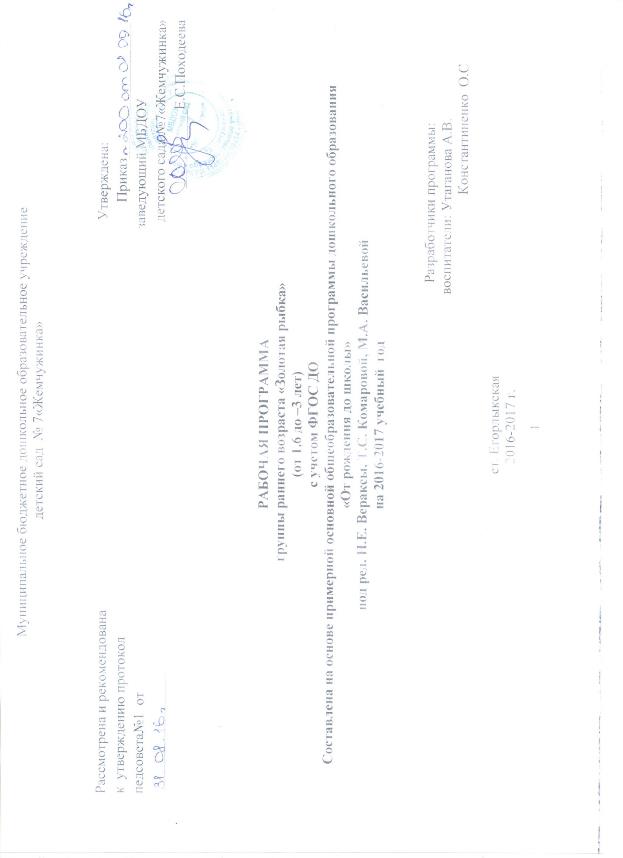                                                                                               СОДЕРЖАНИЕ1. Целевой раздел:1.1.Пояснительная записка.1.2.Цель и задачи  рабочей программы.1.3.Принципы и подходы к формированию рабочей программы.1.4.Значимые для разработки и реализации рабочей программы характеристики. Особенности организации образовательного процесса в группе (климатические, демографические, национально - культурные и другие)1.5.Возрастные и индивидуальные особенности детейг руппы раннего возраста1.6.Планируемые результаты освоения Программы.2. Содержательный раздел:2.1.Содержание психолого-педагогической работы в группе раннего возраста2.2. Учебный план реализации   программы в группе раннего возраста МБДОУ детский сад №7 «Жемчужинка»2.3. Формы, способы, методы и средства реализации   рабочей  программы в группе раннего возраста.2.4.Взаимодействие с семьей, социумом.2.5. Планирование работы с детьми в группе:Годовой план работы  с детьми (праздники, развлечения…)Комплексно - тематическое планирование образовательной  работы с детьми  раннего возрастаФормы организации  образовательной деятельности по  образовательным областям:Модель организации совместной деятельности воспитателя с воспитанниками ДОУ.3. Организационный раздел.3.1. Оформление предметно-пространственной среды.3.2.Режим дня (расписание занятий, двигательный режим,  схема закаливания детей)3.3.Перечень методической  литературы ,обеспечивающей  реализацию образовательной деятельности в группе раннего возраста.Приложения:1.Перспективно-тематическое планирование  образовательной  деятельности с детьми.1. Целевой раздел:1.1.Пояснительная запискаРабочая  программа по развитию детей  группы раннего возраста (Далее - Программа) разработана в соответствии с Примерной общеобразовательной программой дошкольного образования «От рождения до школы», разработанной на основе Федерального государственного образовательного стандарта дошкольного образования (Приказ № 1155 от 17 октября 2013 года) и предназначенной для использования в дошкольных образовательных  организациях для формирования основных образовательных программ (ООП ДО) и основной общеобразовательной программой детского сада «Жемчужинка» , в соответствии с введёнными  в действие ФГОС ДО.Рабочая программа определяет содержание и организацию образовательного процесса  группы раннего возраста муниципального бюджетного дошкольного образовательного учреждения детского сада № 7 «Жемчужинка» Данная рабочая программа  разработана в соответствии со следующими нормативными документами:Федеральный закон «Об образовании в Российской федерации» от 29 12 2012 года № 273 - ФЗПриказ Минобразования и науки РФ от 30.08.2013г. № 1014 « Об утверждении Порядка организации  и осуществления образовательной деятельности по основным общеобразовательным программам – образовательным программам дошкольного образования»СанПин 2.4.1.3049-13 «Санитарно-эпидемиологические требования к устройству, содержанию и организации режима работы дошкольных образовательных организаций»Приказ Минобразования и науки РФ от 17.10.2013г. № 1155 «Об утверждении  Федерального Государственного Образовательного Стандарта Дошкольного Образования»  (ФГОС  ДО). Устав ДОУ.Образовательная программа ДОУНаправленность   рабочей программыНаправленность на развитие личности ребенка. Приоритет Программы — воспитание свободного, уверенного в себе человека, с активной жизненной позицией, стремящегося творчески подходить к решению различных жизненных ситуаций, имеющего свое мнение и умеющего отстаивать его. Патриотическая направленность  Программы. 	В Программе большое внимание уделяется воспитанию в детях патриотических чувств, любви к Родине, гордости за ее достижения, уверенности в том, что Россия — великая многонациональная страна с героическим прошлым и счастливым будущим. Направленность на нравственное воспитание, поддержку традиционных ценностей. Воспитание уважения к традиционным ценностям, таким как любовь к родителям, уважение к старшим, заботливое отношение к малышам, пожилым людям; формирование традиционных гендерных представлений; воспитание у детей стремления в своих поступках следовать положительному примеру. Нацеленность на дальнейшее образование. Программа нацелена на развитие в детях познавательного интереса, стремления к получению знаний, положительной мотивации к дальнейшему обучению в школе, институте; понимание того, что всем людям необходимо получать образование. Формирование отношения к образованию как к одной из ведущих жизненных ценностей. Направленность на сохранение и укрепление здоровья детей. Одной из главных задач, которую ставит Программа перед воспитателями, является забота о сохранении и укреплении здоровья детей, формирование у них элементарных представлений о здоровом образе жизни, воспитание полезных привычек, в том числе привычки к здоровому питанию, потребности в двигательной активности. Направленность на учет индивидуальных особенностей ребенка. Программа направлена на обеспечение эмоционального благополучия каждого ребенка, что достигается за счет учета индивидуальных особенностей детей как в вопросах организации жизнедеятельности (приближение режима дня к индивидуальным особенностям ребенка и пр.), так и в формах и способах взаимодействия с ребенком (проявление уважения к его индивидуальности, чуткости к его эмоциональным состояниям, поддержка его чувства собственного достоинства и т. д.). 1.2.Цель и задачи  рабочей программы.Ведущими целями рабочей программы являются:создание благоприятных условий для полноценного проживания ребенком дошкольного детства, формирование основ базовой культуры личности, всестороннее развитие психических и физических качеств в соответствии с возрастными и индивидуальными особенностями, подготовка к жизни в современном обществе, к обучению в школе, обеспечение безопасности жизнедеятельности дошкольника.Эти цели реализуются в процессе разнообразных видов детской деятельности: игровой, коммуникативной, трудовой, познавательно-исследовательской, продуктивной, музыкально-художественной, чтения.Для достижения целей программы первостепенное значение имеют:• забота о здоровье, эмоциональном благополучии и своевременном всестороннем развитии каждого ребенка;• создание в группах атмосферы гуманного и доброжелательного отношения ко всем воспитанникам, что позволяет растить их общительными, добрыми, любознательными, инициативными, стремящимися к самостоятельности и творчеству;• максимальное использование разнообразных видов детской деятельности; их интеграция в целях повышения эффективности воспитательно-образовательного процесса;• творческая организация (креативность) образовательного процесса;• вариативность использования образовательного материала, позволяющая развивать творчество в соответствии с интересами и наклонностями каждого ребенка;• уважительное отношение к результатам детского творчества;• единство подходов к воспитанию детей в условиях ДОУ и семьи;• соблюдение преемственности в работе детского сада и начальной школы, исключающей умственные и физические перегрузки в содержании образования ребенка дошкольного возраста, обеспечивающей отсутствие давления предметного обучения.Особое внимание в Программе уделяется развитию личности ребенка, сохранению и укреплению здоровья детей, а также воспитанию у дошкольников таких качеств, как: • патриотизм; • активная жизненная позиция; • творческий подход в решении различных жизненных ситуаций; • уважение к традиционным ценностям.1.3.Принципы и подходы к формированию  рабочей программы.• соответствует принципу развивающего образования, целью которого является развитие ребенка; • сочетает принципы научной обоснованности и практической применимости (содержание Программы соответствует основным положениям возрастной психологии и дошкольной педагогики и, как показывает опыт, может быть успешно реализована в массовой практике дошкольного образования); • соответствует критериям полноты, необходимости и достаточности (позволяя решать поставленные цели и задачи при использовании разумного «минимума» материала); • обеспечивает единство воспитательных, развивающих и обучающих целей и задач процесса образования детей дошкольного возраста, в ходе реализации которых формируются такие качества, которые являются ключевыми в развитии дошкольников; • строится с учетом принципа интеграции образовательных областей в соответствии с возрастными возможностями и особенностями детей, спецификой и возможностями образовательных областей; • основывается на комплексно-тематическом принципе построения образовательного процесса; • предусматривает решение программных образовательных задач в совместной деятельности взрослого и детей и самостоятельной деятельности дошкольников не только в рамках непосредственно образовательной деятельности, но и при проведении режимных моментов в соответствии со спецификой дошкольного образования; • предполагает построение образовательного процесса на адекватных возрасту формах работы с детьми. Основной формой работы с дошкольниками и ведущим видом их деятельности является игра; • допускает варьирование образовательного процесса в зависимости от региональных особенностей; • строится с учетом соблюдения преемственности между всеми возрастными дошкольными группами и между детским садом и начальной школой. 1.4.Значимые для разработки и реализации рабочей программы характеристики. Особенности организации образовательного процесса в  группе раннего возраста  (климатические, демографические, национально - культурные и другие)1)  Демографические особенности:Анализ социального статуса семей выявил, что в группе раннего возраста воспитываются дети из полных (20 семей  95%, из неполных (2семьи 5 %) .Основной состав родителей – среднеобеспеченные, с высшим (21ч. -65%) и средне- специальным  профессиональным (18ч. - 35%) , без образования –(0ч. 0%)2) Национально – культурные особенности:Этнический состав воспитанников группы: русские и один арменин , основной контингент – дети из русскоязычных семей. Обучение и воспитание в ДОУ осуществляется на русском языке.Основной контингент воспитанников проживает в условиях села.Реализация регионального компонента осуществляется через знакомство с национально-культурными особенностями Донского края. Знакомясь с родным краем, его достопримечательностями, ребенок учится осознавать себя, живущим в определенный временной период, в определенных этнокультурных условиях. Данная информация реализуется через целевые прогулки, беседы, проекты. 3) Климатические особенности:При организации образовательного процесса учитываются климатические особенности региона. Ростовская область – средняя полоса России: время начала и окончания тех или иных сезонных явлений (листопад, таяние снега и т. д.) и интенсивность их протекания; состав флоры и фауны; длительность светового дня; погодные условия и т. д.средняя полоса России: время начала и окончания тех или иных сезонных явлений (листопад, таяние снега и т. д.) и интенсивность их протекания; состав флоры и фауны; длительность светового дня; погодные условия и т. д.Основными чертами климата являются: холодная зима и сухое жаркое лето.В режим дня группы ежедневно включены бодрящая гимнастика, упражнения для профилактики плоскостопия, дыхательная гимнастика. В холодное время года удлиняется пребывание детей на открытом воздухе. В теплое время года – жизнедеятельность детей, преимущественно, организуется на открытом воздухе.Исходя из климатических особенностей региона, график образовательного процесса составляется в соответствии с выделением двух периодов:1. холодный период: учебный год (сентябрь-май, составляется определенный режим дня и расписание непосредственно образовательной деятельности;2. теплый  период (июнь-август, для которого составляется другой режим дня)  1.5. Возрастные особенности развития детей 1,6-3  лет ( группа раннего возраста) См.: От рождения до школы. Примерная основная общеобразовательная программа дошкольного образования / под ред. Н. Е. Веракы, Т. С. Комаровой, М. А. Васильевой. М.: Мозаика-Синтез, 20102 С. 223-225.Для детей этого возраста характерна неосознанность мотивов, импульсивность и зависимость чувств ижеланий от ситуации. Дети легко заражаются эмоциональным состоянием сверстников. Однако в этот период начинаетскладываться и произвольность поведения.Она обусловлена развитием орудийных действий и речи. У детей появляются чувства гордости и стыда, начинают формироваться элементы самосознания, связанные с идентификацией с именем и полом. Ранний возраст завершается кризисом трех лет. Ребенок осознает себя как отдельного человека, отличного от взрослого. У него формируется образ Я. Кризис часто сопровождается рядом отрицательных проявлений: негативизмом, упрямством, нарушением общения со взрослым и др. Кризис может продолжаться от нескольких месяцев до двух лет.Решение обозначенных в программе целей и задач воспитания возможно только при целенаправленном влиянии педагога на ребенка с первых дней его пребывания в дошкольном образовательном учреждении. «От педагогического мастерства каждого воспитателя, его культуры, любви к детям зависят уровень общего развития, которого достигнет ребенок, и степень прочности приобретенных им нравственных качеств. Заботясь о здоровье и всестороннем воспитании детей, педагоги дошкольных образовательных учреждений совместно с семьей должны стремиться сделать счастливым детство каждого ребенка».Цель - организация проведения образовательного процесса с детьми 2-3 лет (группа раннего возраста) по образовательным областям:- физическое развитие;- социально – коммуникативное развитие;- познавательное  развитие;- речевое развитие;- художественно-эстетическое развитие. В течение недели осуществляется разнообразная комплексная работа, последовательность проведения которой педагоги, ориентируясь на представленную табличную форму.1.6.Планируемые результаты освоения Программы.В соответствии с ФГОС ДО специфика дошкольного детства и системные особенности дошкольного образования делают неправомерными требования от ребенка дошкольного возраста конкретных образовательных достижений. Поэтому результаты освоения Программы представлены в виде целевых ориентиров дошкольного образования и представляют собой возрастные характеристики возможных достижений ребенка к концу дошкольного образования. Целевые ориентиры дошкольного образования, представленные в ФГОС ДО, следует рассматривать как социально-нормативные возрастные характеристики возможных достижений ребенка. Это ориентир для педагогов и родителей, обозначающий направленность воспитательной деятельности взрослых.Целевые ориентиры образования  в раннем возрастеРебенок интересуется окружающими предметами и активно действует с ними; эмоционально вовлечен в действия с игрушками и другими предметами, стремится проявлять настойчивость в достижении результата своих действий.Использует специфические, культурно фиксированные предметные действия, знает назначение бытовых предметов (ложки, расчески, карандаша и пр.) и умеет пользоваться ими. Владеет простейшими навыками самообслуживания; стремится проявлять самостоятельность в бытовом и игровом поведении; проявляет навыки опрятности.Проявляет отрицательное отношение к грубости, жадности.Соблюдает правила элементарной вежливости (самостоятельно или по напоминанию говорит «спасибо», «здравствуйте», «до свидания», «спокойной ночи» (в семье, в группе)); имеет первичные представления об элементарных правилах поведения в детском саду, дома, на улице и старается соблюдать их. Владеет активной речью, включенной в общение; может обращаться с вопросами и просьбами, понимает речь взрослых; знает названия окружающих предметов и игрушек. Речь становится полноценным средством общения с другими детьми.Стремится к общению со взрослыми и активно подражает им в движениях и действиях; появляются игры, в которых ребенок воспроизводит действия взрослого. Эмоционально откликается на игру, предложенную взрослым, принимает игровую задачу.Проявляет интерес к сверстникам; наблюдает за их действиями и подражает им. Умеет играть рядом со сверстниками, не мешая им. Проявляет интерес к совместным играм небольшими группами.Проявляет интерес к окружающему миру природы, с интересом участвует в сезонных наблюдениях.Проявляет интерес к стихам, песням и сказкам, рассматриванию картинок, стремится двигаться под музыку; эмоционально откликается на различные произведения культуры и искусства.С пониманием следит за действиями героев кукольного театра; проявляет желание участвовать в театрализованных и сюжетно-ролевых играх.Проявляет интерес к продуктивной деятельности (рисование, лепка, конструирование, аппликация).У ребенка развита крупная моторика, он стремится осваивать различные виды движений (бег, лазанье, перешагивание и пр.). С интересом участвует в подвижных играх с простым содержанием, несложными движениями. 2. Содержательный раздел:2.1.Содержание психолого-педагогической работы с  детьми  раннего возрастаСодержание психолого-педагогической работы с детьми 2 –3 летдается по образовательным областям: «Социально-коммуникативноеразвитие», «Познавательное развитие», «Речевое развитие», «Художественно-эстетическое развитие», «Физическое развитие»  и  ориентировано на  разностороннее развитие дошкольников с учетом их возрастных и индивидуальных особенностей. Задачи психолого-педагогической работы  по  формированию физических, интеллектуальных и личностных качествдетей решаются интегрированно в ходе освоения всех образовательныхобластей наряду с задачами, отражающими специфику каждой образовательной области, с обязательным психологическим сопровождением.Решение программных образовательных задач предусматривается не только в рамках непосредственно образовательной деятельности, но и в ходе режимных моментов — как в совместной деятельностивзрослого и детей, так и в самостоятельной деятельности дошкольников.ОБРАЗОВАТЕЛЬНАЯ ОБЛАСТЬ «СОЦИАЛЬНО-КОММУНИКАТИВНОЕ РАЗВИТИЕ»  «Социально-коммуникативное развитие направлено на усвоение норм и ценностей, принятых в обществе, включая моральные и нравственные ценности; развитие общения и взаимодействия ребенка со взрослыми и сверстниками; становление самостоятельности, целенаправленности и саморегуляции собственных действий; развитие социального и эмоциональногоинтеллекта, эмоциональной отзывчивости, сопереживания, формирование готовности к совместной деятельности со сверстниками, формирование уважительного отношения и чувства принадлежности к своей семье и к сообществу детей и взрослых в Организации; формирование позитивных установок к различным видам труда и творчества; формирование основ безопасного поведения в быту, социуме, природе»Основные цели и задачиСоциализация, развитие общения, нравственное воспитание. Усвоение норм и ценностей, принятых в обществе, воспитание моральных и нравственных качеств ребенка, формирование умения правильно оценивать свои поступки и поступки сверстников. Развитие общения и взаимодействия ребенка со взрослыми и сверстниками, развитие социального и эмоционального интеллекта, эмоциональной отзывчивости, сопереживания, уважительного и доброжелательного отношения к окружающим.Формирование готовности детей к совместной деятельности, развитие умения договариваться, самостоятельно разрешать конфликты со сверстниками.Самообслуживание, самостоятельность, трудовое воспитание. Развитие навыков самообслуживания; становление самостоятельности, целенаправленности и саморегуляции собственных действийВоспитание культурно-гигиенических навыков.Формирование позитивных установок к различным видам труда и творчества, воспитание положительного отношения к труду, желания трудиться.Воспитание ценностного отношения к собственному труду, труду других людей и его результатам. Формирование умения ответственно относиться к порученному заданию (умение и желание доводить дело до конца, стремление сделать его хорошо).Формирование первичных представлений о труде взрослых, его роли в обществе и жизни каждого человека.Формирование основ безопасности. Формирование первичных представлений о безопасном поведении в быту, социуме, природе. Воспитание осознанного отношения к выполнению правил безопасности.Формирование осторожного и осмотрительного отношения к потенциально опасным для человека и окружающего мира природы ситуациям.Формирование представлений о некоторых типичных опасных ситуациях и способах поведения в них.Формирование элементарных представлений о правилах безопасности дорожного движения; воспитание осознанного отношения к необходимости выполнения этих правил.Развитие общения и взаимодействия ребенка с взрослыми и сверстниками, развитие социального и эмоционального интеллекта, эмоциональной отзывчивости, сопереживания, уважительного и доброжелательного отношения к окружающим.Формирование готовности детей к совместной деятельности, развитие умения договариваться, самостоятельно разрешать конфликты со сверстниками.Ребенок в семье и сообществе. Формирование образа Я, уважительного отношения и чувства принадлежности к своей семье и к сообществу детей и взрослых в организации; формирование гендерной, семейной принадлежности.Самообслуживание, самостоятельность, трудовое воспитание. Развитие навыков самообслуживания; становление самостоятельности, целенаправленности и саморегуляции собственных действий.Воспитание культурно-гигиенических навыков.Формирование позитивных установок к различным видам труда и творчества, воспитание положительного отношения к труду, желания трудиться.Воспитание ценностного отношения к собственному труду, труду других людей и его результатам. Формирование умения ответственно относиться к порученному заданию (умение и желание доводить дело до конца, стремление сделать его хорошо).ОБРАЗОВАТЕЛЬНАЯ ОБЛАСТЬ «ПОЗНАВАТЕЛЬНОЕ РАЗВИТИЕ» «Познавательное развитие предполагает развитие интересов детей, любознательности и познавательной мотивации; формирование познавательных действий, становление сознания; развитие воображения и творческой активности; формирование первичных представлений о себе, других людях, объектах окружающего мира, о свойствах и отношениях объектов окружающего мира (форме, цвете, размере, материале, звучании, ритме, темпе, количестве, числе, части и целом, пространстве и времени, движении и покое, причинах и следствиях и др.), о малой родине и Отечестве, представлений о социокультурных ценностях нашего народа, об отечественных традициях и праздниках, о планете Земля как общем доме людей, об особенностях ее природы, многообразии стран и народов мира». Основные цели и задачи Развитие познавательно-исследовательской деятельности. Развитие познавательных интересов детей, расширение опыта ориентировки в окружающем, сенсорное развитие, развитие любознательности и познавательной мотивации; формирование познавательных действий, становление сознания; развитие воображения и творческой активности; формирование первичных представлений об объектах окружающего мира, о свойствах и отношениях объектов окружающего мира (форме, цвете, размере, материале, звучании, ритме, темпе, причинах и следствиях и др.). Развитие восприятия, внимания, памяти, наблюдательности, способности анализировать, сравнивать, выделять характерные, существенные признаки предметов и явлений окружающего мира; умения устанавливать простейшие связи между предметами и явлениями, делать простейшие обобщения. Приобщение к социокультурным ценностям. Ознакомление с окружающим социальным миром, расширение кругозора детей, формирование целостной картины мира. Формирование первичных представлений о малой родине и Отечестве, представлений о социокультурных ценностях нашего народа, об отечественных традициях и праздниках. Формирование элементарных представлений о планете Земля как общем доме людей, о многообразии стран и народов мира. Формирование элементарных математических представлений. Формирование элементарных математических представлений, первичных представлений об основных свойствах и отношениях объектов окружающего мира: форме, цвете, размере, количестве, числе, части и целом, пространстве и времени. Ознакомление с миром природы. Ознакомление с природой и природными явлениями. Развитие умения устанавливать причинно-следственные связи между природными явлениями. Формирование первичных представлений о природном многообразии планеты Земля. Формирование элементарных экологических представлений. Формирование понимания того, что человек — часть природы, что он должен беречь, охранять и защищать ее, что в природе все взаимосвязано, что жизнь человека на Земле во многом зависит от окружающей среды. Воспитание умения правильно вести себя в природе. Воспитание любви к природе, желания беречь ее.Развитие познавательно-исследовательской деятельности Познавательно-исследовательская деятельность. Знакомить детей с обобщенными способами исследования разных объектов окружающей жизни. Стимулировать любознательность. Включать детей в совместные с взрослыми практические познавательные действия экспериментального характера.Сенсорное развитие. Продолжать работу по обогащению непосредственного чувственного опыта детей в разных видах деятельности, постепенно включая все виды восприятия. Помогать обследовать предметы, выделяя их цвет, величину, форму; побуждать включать движения рук по предмету в процесс знакомства с ним (обводить руками части предмета, гладить их и т. д.).Дидактические игры. Обогащать в играх с дидактическим материалом сенсорный опыт детей (пирамидки (башенки) из 5-8 колец разной величины; «Геометрическая мозаика» (круг, треугольник, квадрат, прямоугольник); разрезные картинки (из 2-4 частей), складные кубики (4-6 шт.) и др.); развивать аналитические способности (умение сравнивать, соотносить, группировать, устанавливать тождество и различие однородных предметов по одному из сенсорных признаков — цвет, форма, величина).Проводить дидактические игры на развитие внимания и памяти («Чего не стало?» и т. п.); слуховой дифференциации («Что звучит?» и т. п.); тактильных ощущений, температурных различий («Чудесный мешочек», «Теплый — холодный», «Легкий — тяжелый» и т. п.); мелкой моторики руки (игрушки с пуговицами, крючками, молниями, шнуровкой и т. д.).Приобщение к социокультурным ценностямНапоминать детям название города (поселка), в котором они живут. Вызывать интерес к труду близких взрослых. Побуждать узнавать и называть некоторые трудовые действия (помощник воспитателя моет посуду,убирает комнату, приносит еду, меняет полотенца и т. д.). Рассказать, что взрослые проявляют трудолюбие, оно помогает им успешно выполнить трудовые действия.Формирование элементарных математических представленийКоличество. Привлекать детей к формированию групп однородных предметов. Учить различать количество предметов (один — много).Величина. Привлекать внимание детей к предметам контрастных размеров и их обозначению в речи (большой дом — маленький домик, большая матрешка — маленькая матрешка, большие мячи — маленькие мячи и т. д.).Форма. Учить различать предметы по форме и называть их (кубик, кирпичик, шар и пр.).Ориентировка в пространстве. Продолжать накапливать у детей опыт практического освоения окружающего пространства (помещений группы и участка детского сада).Расширять опыт ориентировки в частях собственного тела (голова, лицо, руки, ноги, спина).Учить двигаться за воспитателем в определенном направлении.Ознакомление с миром природыВызвать интерес детей к предметам ближайшего окружения: игрушки, посуда, одежда, обувь, мебель, транспортные средства.Побуждать детей называть цвет, величину предметов, материал, из которого они сделаны (бумага, дерево, ткань, глина); сравнивать знакомые предметы (разные шапки, варежки, обувь и т. п.), подбирать предметы по тождеству (найди такой же, подбери пару), группировать их по способу использования (из чашки пьют и т. д.). Раскрывать разнообразные способы использования предметов.Способствовать реализации потребности ребенка в овладении действиями с предметами. Упражнять в установлении сходства и различия между предметами, имеющими одинаковое название (одинаковые лопатки; красный мяч — синий мяч; большой кубик — маленький кубик). Побуждать детей называть свойства предметов: большой, маленький, мягкий, пушистый и др.Способствовать появлению в словаре детей обобщающих понятий (игрушки, посуда, одежда, обувь, мебель и пр.).ОБРАЗОВАТЕЛЬНАЯ ОБЛАСТЬ «РЕЧЕВОЕ РАЗВИТИЕ» «Речевое развитие включает владение речью как средством общения и культуры; обогащение активного словаря; развитие связной, грамматически правильной диалогической и монологической речи; развитие речевого творчества; развитие звуковой и интонационной культуры речи, фонематического слуха; знакомство с книжной культурой, детской литературой, понимание на слух текстов различных жанров детской литературы; формирование звуковой аналитико-синтетической активности как предпосылки обучения грамоте». Основные цели и задачи Развивающая речевая среда. Способствовать развитию речи как средства общения. Давать детям разнообразные поручения, которые дадут им возможность общаться со сверстниками и взрослыми («Загляни в раздевалку и расскажи мне, кто пришел», «Узнай у тети Оли и расскажи мне...», «Предупреди Митю... Что ты сказал Мите? И что он тебе ответил?»). Добиваться того, чтобы к концу третьего года жизни речь стала полноценным средством общения детей друг с другом.Предлагать для самостоятельного рассматривания картинки, книги, игрушки в качестве наглядного материала для общения детей друг с другоми воспитателем. Рассказывать детям об этих предметах, а также об интересных событиях (например, о повадках и хитростях домашних животных); показывать на картинках состояние людей и животных (радуется, грустит и т. д.).Формирование словаря. На основе расширения ориентировки детей в ближайшем окружении развивать понимание речи и активизировать словарь.Учить понимать речь взрослых без наглядного сопровождения. Развивать умение детей по словесному указанию педагога находить предметы по названию, цвету, размеру («Принеси Машеньке вазочку для варенья», «Возьми красный карандаш», «Спой песенку маленькому медвежонку»); называть их местоположение («Грибок на верхней полочке, высоко», «Стоят рядом»); имитировать действия людей и движения животных («Покажи, как поливают из леечки», «Походи, как медвежонок»).Обогащать словарь детей:существительными, обозначающими названия игрушек, предметов личной гигиены (полотенце, зубная щетка, расческа, носовой платок), одежды, обуви, посуды, мебели, спальных принадлежностей (одеяло, подушка, простыня, пижама), транспортных средств (автомашина, автобус), овощей, фруктов, домашних животных и их детенышей;глаголами, обозначающими трудовые действия (стирать, лечить, поливать), действия, противоположные по значению (открывать — закрывать, снимать — надевать, брать — класть), действия, характеризующие взаимоотношения людей (помочь, пожалеть, подарить, обнять), их эмоциональное состояние (плакать, смеяться, радоваться, обижаться);прилагательными, обозначающими цвет, величину, вкус, температуру предметов (красный, синий, сладкий, кислый, большой, маленький, холодный, горячий);наречиями (близко, далеко, высоко, быстро, темно, тихо, холодно, жарко, скользко).Способствовать употреблению усвоенных слов в самостоятельной речи детей.Звуковая культура речи. Упражнять детей в отчетливом произнесении изолированных гласных и согласных звуков (кроме свистящих, шипящих и сонорных), в правильном воспроизведении звукоподражаний, слов и несложных фраз (из 2-4 слов).Способствовать развитию артикуляционного и голосового аппарата, речевого дыхания, слухового внимания.Формировать умение пользоваться (по подражанию) высотой и силой голоса («Киска, брысь!», «Кто пришел?», «Кто стучит?»).Грамматический строй речи. Учить согласовывать существительные и местоимения с глаголами, употреблять глаголы в будущем и прошедшем времени, изменять их по лицам, использовать в речи предлоги (в, на, у, за, под).Упражнять в употреблении некоторых вопросительных слов (кто, что, где) и несложных фраз, состоящих из 2-4 слов («Кисонька-мурысенька, куда пошла?»).Связная речь. Помогать детям отвечать на простейшие («Что?», «Кто?», «Что делает?») и более сложные вопросы («Во что одет?», «Что везет?», «Кому?», «Какой?», «Где?», «Когда?», «Куда?»).Поощрять попытки детей старше 2 лет 6 месяцев по собственной инициативе или по просьбе воспитателя рассказывать об изображенном на картинке, о новой игрушке (обновке), о событии из личного опыта.Во время игр-инсценировок учить детей повторять несложные фразы. Помогать детям старше 2 лет 6 месяцев драматизировать отрывки из хорошо знакомых сказок.Учить слушать небольшие рассказы без наглядного сопровождения.Художественная литератураЧитать детям художественные произведения, предусмотренные программой для второй группы раннего возраста.Продолжать приучать детей слушать народные песенки, сказки, авторские произведения. Сопровождать чтение показом игрушек, картинок, персонажей настольного театра и других средств наглядности, а также учить слушать художественное произведение без наглядного сопровождения.Сопровождать чтение небольших поэтических произведений игровыми действиями.Предоставлять детям возможность договаривать слова, фразы при чтении воспитателем знакомых стихотворений.Поощрять попытки прочесть стихотворный текст целиком с помощью взрослого.Помогать детям старше 2 лет 6 месяцев играть в хорошо знакомую сказку.Продолжать приобщать детей к рассматриванию рисунков в книгах. Побуждать называть знакомые предметы, показывать их по просьбе воспитателя, приучать задавать вопросы: «Кто (что) это?», «Что делает?»..ОБРАЗОВАТЕЛЬНАЯ ОБЛАСТЬ «ХУДОЖЕСТВЕННО-ЭСТЕТИЧЕСКОЕ РАЗВИТИЕ» «Художественно-эстетическое развитие предполагает развитие предпосылок ценностно-смыслового восприятия и понимания произведений искусства (словесного, музыкального, изобразительного), мира природы; становление эстетического отношения к окружающему миру; формирование элементарных представлений о видах искусства; восприятие музыки, художественной литературы, фольклора; стимулирование сопереживания персонажам художественных произведений; реализацию самостоятельной творческой деятельности детей (изобразительной, конструктивно-модельной, музыкальной и др.)». Основные цели и задачи Формирование интереса к эстетической стороне окружающей действительности, эстетического отношения к предметам и явлениям окружающего мира, произведениям искусства; воспитание интереса к художественнотворческой деятельности.Развитие эстетических чувств детей, художественного восприятия, образных представлений, воображения, художественно-творческих способностей.Развитие детского художественного творчества, интереса к самостоятельной творческой деятельности (изобразительной, конструктивно-модельной, музыкальной и др.); удовлетворение потребности детей в самовыражении.Приобщение к искусству. Развитие эмоциональной восприимчивости, эмоционального отклика на литературные и музыкальные произведения, красоту окружающего мира, произведения искусства.Приобщение детей к народному и профессиональному искусству (словесному, музыкальному, изобразительному, театральному, к архитектуре) через ознакомление с лучшими образцами отечественного и мирового искусства; воспитание умения понимать содержание произведений искусства.Формирование элементарных представлений о видах и жанрах искусства, средствах выразительности в различных видах искусства.Изобразительная деятельность. Развитие интереса к различным видам изобразительной деятельности; совершенствование умений в рисовании, лепке, аппликации, прикладном творчестве.Воспитание эмоциональной отзывчивости при восприятии произведений изобразительного искусства.Воспитание желания и умения взаимодействовать со сверстниками при создании коллективных работ.Приобщение к искусствуРазвивать художественное восприятие, воспитывать отзывчивость на музыку и пение, доступные пониманию детей произведения изобразительного искусства, литературы.Рассматривать с детьми иллюстрации к произведениям детской литературы. Развивать умение отвечать на вопросы по содержанию картинок.Знакомить с народными игрушками: дымковской, богородской, матрешкой, ванькой-встанькой и другими, соответствующими возрасту детей.Обращать внимание детей на характер игрушек (веселая, забавная и др.), их форму, цветовое оформление.Изобразительная деятельностьВызывать у детей интерес к действиям с карандашами, фломастерами, кистью, красками, глиной.Рисование. Развивать восприятие дошкольников, обогащать их сенсорный опыт путем выделения формы предметов, обведения их по контуру поочередно то одной, то другой рукой.Подводить детей к изображению знакомых предметов, предоставляя им свободу выбора.Обращать внимание детей на то, что карандаш (кисть, фломастер) оставляет след на бумаге, если провести по ней отточенным концом карандаша (фломастером, ворсом кисти). Учить следить за движением карандаша по бумаге.Привлекать внимание детей к изображенным ими на бумаге разнообразным линиям, конфигурациям. Побуждать задумываться над тем, что они нарисовали, на что это похоже. Вызывать чувство радости от штрихов и линий, которые дети нарисовали сами. Побуждать детей к дополнению нарисованного изображения характерными деталями; к осознанному повторению ранее получившихся штрихов, линий, пятен, форм.Развивать эстетическое восприятие окружающих предметов. Учить детей различать цвета карандашей, фломастеров, правильно называть их; рисовать разные линии (длинные, короткие, вертикальные, горизонтальные, наклонные), пересекать их, уподобляя предметам: ленточкам,платочкам, дорожкам, ручейкам, сосулькам, заборчику и др. Подводить детей к рисованию предметов округлой формы.Формировать правильную позу при рисовании (сидеть свободно, не наклоняться низко над листом бумаги), свободная рука поддерживает лист бумаги, на котором рисует малыш.Учить бережно относиться к материалам, правильно их использовать: по окончании рисования класть их на место, предварительно хорошо промыв кисточку в воде.Учить держать карандаш и кисть свободно: карандаш — тремя пальцами выше отточенного конца, кисть — чуть выше железного наконечника; набирать краску на кисть, макая ее всем ворсом в баночку, снимать лишнюю краску, прикасаясь ворсом к краю баночки.Лепка. Вызывать у детей интерес к лепке. Знакомить с пластическими материалами: глиной, пластилином, пластической массой (отдавая предпочтение глине). Учить аккуратно пользоваться материалами.Учить дошкольников отламывать комочки глины от большого куска; лепить палочки и колбаски, раскатывая комочек между ладонями прямыми движениями; соединять концы палочки, плотно прижимая их друг к другу (колечко, бараночка, колесо и др.).Учить раскатывать комочек глины круговыми движениями ладоней для изображения предметов круглой формы (шарик, яблоко, ягода и др.), сплющивать комочек между ладонями (лепешки, печенье, пряники); делать пальцами углубление в середине сплющенного комочка (миска, блюдце). Учить соединять две вылепленные формы в один предмет: палочка и шарик (погремушка или грибок), два шарика (неваляшка) и т. п.Приучать детей класть глину и вылепленные предметы на дощечку или специальную заранее подготовленную клеенку.Конструктивно-модельная деятельностьВ процессе игры с настольным и напольным строительным материалом продолжать знакомить детей с деталями (кубик, кирпичик, трехгранная призма, пластина, цилиндр), с вариантами расположения строительных форм на плоскости.Продолжать учить детей сооружать элементарные постройки по образцу, поддерживать желание строить что-то самостоятельно.Способствовать пониманию пространственных соотношений.Учить пользоваться дополнительными сюжетными игрушками, соразмерными масштабам построек (маленькие машинки для маленьких гаражей и т. п.).По окончании игры приучать убирать все на место.Знакомить детей с простейшими пластмассовыми конструкторами.Учить совместно с взрослым конструировать башенки, домики, машины.Поддерживать желание детей строить самостоятельно.В летнее время способствовать строительным играм с использованием природного материала (песок, вода, желуди, камешки и т. п.).Музыкально-художественная деятельностьВоспитывать интерес к музыке, желание слушать музыку, подпевать, выполнять простейшие танцевальные движения.Слушание. Учить детей внимательно слушать спокойные и бодрые песни, музыкальные пьесы разного характера, понимать, о чем (о ком) поется, и эмоционально реагировать на содержание.Учить различать звуки по высоте (высокое и низкое звучание колокольчика, фортепьяно, металлофона).Пение. Вызывать активность детей при подпевании и пении. Развивать умение подпевать фразы в песне (совместно с воспитателем). Постепенно приучать к сольному пению.Музыкально-ритмические движения. Развивать эмоциональность и образность восприятия музыки через движения. Продолжать формировать способность воспринимать и воспроизводить движения, показываемые взрослым (хлопать, притопывать ногой, полуприседать, совершать повороты кистей рук и т. д.). Учить детей начинать движение с началом музыки и заканчивать с ее окончанием; передавать образы (птичка летает, зайка прыгает, мишка косолапый идет). Совершенствовать умение ходить и бегать (на носках, тихо; высоко и низко поднимая ноги; прямым галопом), выполнять плясовые движения в кругу, врассыпную, менять движения с изменением характера музыки или содержания песни.ОБРАЗОВАТЕЛЬНАЯ ОБЛАСТЬ «ФИЗИЧЕСКОЕ РАЗВИТИЕ»«Физическое развитие включает приобретение опыта в следующих видах деятельности детей: двигательной, в том числе связанной с выполнением упражнений, направленных на развитие таких физических качеств, как координация и гибкость; способствующих правильному формированию опорно-двигательной системы организма, развитию равновесия, координации движения, крупной и мелкой моторики обеих рук, а также с правильным, не наносящим ущерба организму, выполнением основных движений (ходьба, бег, мягкие прыжки, повороты в обе стороны), формирование начальных представлений о некоторых видах спорта, овладение подвижными играми с правилами; становление целенаправленности и саморегуляции в двигательной сфере; становление ценностей здорового образа жизни, овладение его элементарными нормами и правилами (в питании, двигательном режиме, закаливании, при формировании полезных привычек и др.)». Основные цели и задачи Формирование начальных представлений о здоровом образе жизни. Формирование у детей начальных представлений о здоровом образе жизни.Развитие интереса к участию в подвижных и спортивных играх и физических упражнениях, активности в самостоятельной двигательной деятельности; интереса и любви к спортуФормирование начальных представлений о здоровом образе жизни Формировать у детей представления о значении разных органов для нормальной жизнедеятельности человека: глаза — смотреть, уши — слышатьнос — нюхать, язык — пробовать (определять) на вкус, руки — хватать, держать, трогать; ноги — стоять, прыгать, бегать, ходить; голова — думать, запоминать.Физическая культураФормировать умение сохранять устойчивое положение тела, правильную осанку.Учить ходить и бегать, не наталкиваясь друг на друга, с согласованными, свободными движениями рук и ног. Приучать действовать сообща, придерживаясь определенного направления передвижения с опорой на зрительные ориентиры, менять направление и характер движения во время ходьбы и бега в соответствии с указанием педагога.Учить ползать, лазать, разнообразно действовать с мячом (брать, держать, переносить, класть, бросать, катать). Учить прыжкам на двух ногах на месте, с продвижением вперед, в длину с места, отталкиваясь двумя ногами.Подвижные игры. Развивать у детей желание играть вместе с воспитателем в подвижные игры с простым содержанием, несложными движениями. Способствовать развитию умения детей играть в игры, в ходе которых совершенствуются основные движения (ходьба, бег, бросание, катание). Учить выразительности движений, умению передавать простейшие действия некоторых пepcoнажей (попрыгать, как зайчики; поклевать зернышки и попить водичку, как цыплята, и т. п.).РАЗВИТИЕ ИГРОВОЙ ДЕЯТЕЛЬНОСТИОсновные цели и задачиСоздание условий для развития игровой деятельности детей. Формирование игровых умений, развитых культурных форм игры. Развитие у детей интереса к различным видам игр. Всестороннее воспитание и гармоничное развитие детей в игре (эмоционально-нравственное, умственное, физическое, художественно-эстетическое и социально-коммуникативное). Развитие самостоятельности, инициативы, творчества, навыков саморегуляции; формирование доброжелательного отношения к сверстникам, умения взаимодействовать, договариваться, самостоятельно разрешать конфликтные ситуации. Сюжетно-ролевые игры. Учить детей проявлять интерес к игровым действиям сверстников; помогать играть рядом, не мешать друг другу.Учить выполнять несколько действий с одним предметом и переносить знакомые действия с одного объекта на другой; выполнять с помощью взрослого несколько игровых действий, объединенных сюжетной канвой. Содействовать желанию детей самостоятельно подбирать игрушки и атрибуты для игры, использовать предметы-заместители.Подводить детей к пониманию роли в игре. Формировать начальные навыки ролевого поведения; учить связывать сюжетные действия с ролью.Развивать предпосылки творчества.Подвижные игры. Развивать у детей желание играть вместе с воспитателем в подвижные игры с простым содержанием. Приучать к совместным играм небольшими группами. Поддерживать игры, в которых совершенствуются движения (ходьба, бег, бросание, катание).Театрализованные игры. Пробуждать интерес к театрализованной игре путем первого опыта общения с персонажем (кукла Катя показываетконцерт), расширения контактов со взрослым (бабушка приглашает на деревенский двор).Побуждать детей отзываться на игры-действия со звуками (живой и неживой природы), подражать движениям животных и птиц под музыку, под звучащее слово (в произведениях малых фольклорных форм).Способствовать проявлению самостоятельности, активности в игре с персонажами-игрушками.Создавать условия для систематического восприятия театрализованных выступлений педагогического театра (взрослых).Дидактические игры1. Обогащать в играх с дидактическим материалом чувственный опыт детей. Закреплять знания о величине, форме, цвете предметов. Учить собирать пирамидку (башенку) из 5-8 колец разной величины; ориентироваться в соотношении плоскостных фигур «Геометрической мозаики» (круг, треугольник, квадрат, прямоугольник); составлять целое из четырех частей (разрезных картинок, складных кубиков); сравнивать, соотносить, группировать, устанавливать тождество и различие однородных предметов по одному из сенсорных признаков (цвет, форма, величина).Проводить дидактические игры на развитие внимания и памяти («Чего не стало?» и т. п.); слуховой дифференциации («Что звучит?» и т. п.); тактильных ощущений, температурных различий («Чудесный мешочек», «Теплый — холодный», «Легкий — тяжелый» и т. п.); мелкой моторики руки (игрушки с пуговицами, крючками, молниями, шнуровкой и т. д.).2.2. Учебный план реализации  образовательной  программы  в группе раннего возраста МБДОУ детский сад №7 «Жемчужинка»    Количество НОД, её продолжительность, время проведения соответствуют требованиям СанПин  2.4.1.3049-13и составляет в группе раннего возраста - 10 На самостоятельную деятельность детей 2-3лет (игры, подготовка к образовательной деятельности, личная гигиена) в режиме дня отводится не менее 3 - 4 часов.Занятия по физическому развитию для детей раннего возраста организуются не менее 3 раз в неделю.         В теплое время года при благоприятных метеорологических условиях непрерывная образовательная деятельность по физическому развитию организовывается на открытом воздухе.МАКСИМАЛЬНАЯ НЕДЕЛЬНАЯ НАГРУЗКА  ОБРАЗОВАТЕЛЬНОЙ  ДЕЯТЕЛЬНОСТИ ГРУППЫ  РАННЕГО  ВОЗРАСТА  2.3. Формы, способы, методы и средства реализации программы в группе раннего возрастаПостроение образовательного процесса основывается на адекватных возрасту формах работы с детьми. Выбор форм работы осуществляется педагогом самостоятельно и зависит от контингента воспитанников.    В работе с детьми младшего дошкольного возраста используются преимущественно игровые, сюжетные и интегрированные формы образовательной деятельности. Обучение происходит опосредованно, в процессе увлекательной для малышей деятельности.    В старшем дошкольном возрасте выделяется время для занятий учебно – развивающего характера.       Образовательный  процесс  строится  на комплексно – тематическом принципе с учетом интеграции образовательных областей. Построение всего образовательного процесса вокруг одной темы дает большие возможности для развития детей, темы помогают организовать информацию оптимальным способом. У дошкольников появляются многочисленные возможности для практики, экспериментирования, развития основных навыков, понятийного мышления. Теме уделяется внимание не менее одной недели. Оптимальный период – 2- 3 недели.Тема  отражена в подборе материалов, находящихся в группе и в уголках развития. Выделение основной темы не означает , что абсолютно вся деятельность детей должна быть посвящена этой теме. Цель введения основной темы периода – интегрировать образовательную деятельность и избежать неоправданного дробления детской  деятельности по образовательным областям.Содержание  образовательных областей  реализуется  в различных видах деятельности (общении, игре, познавательно-исследовательской деятельности - как сквозных механизмах развития ребенка):в раннем возрасте (2 год - 3 года) - предметная деятельность и игры с составными и динамическими игрушками; экспериментирование с материалами и веществами (песок, вода, тесто и пр.), общение с взрослым и совместные игры со сверстниками под руководством взрослого, самообслуживание и действия с бытовыми предметами-орудиями (ложка, совок, лопатка и пр.), восприятие смысла музыки, сказок, стихов, рассматривание картинок, двигательная активность;Организованная образовательная деятельностьИгры дидактические, сюжетно – ролевые, подвижные, музыкальные, театрализованные;Просмотр и обсуждение мультфильмов, видеофильмов, телепередач;Чтение и обсуждение программных произведений разных жанров;Создание и решение проблемных ситуаций;Наблюдение за трудом взрослых, за природой;Проектная деятельность Оформление выставокИнсценирование и драматизацияПродуктивная деятельность;Музыкальная деятельностьФизкультурная деятельностьМероприятия групповые и общесадовские Экскурсии;Физкультурные досуги ( 1-2 раза в месяц);Спортивные праздники ( 2 раза в год);Смотры конкурсы;Праздники;Театрализованные представления.Образовательная деятельность в ходе режимных моментов группе раннего возрастаСамостоятельная деятельность детейФизическое развитие: самостоятельные  подвижные игры, игры на свежем воздухе, спортивные игры;Социально – коммуникативное  развитие: индивидуальные игры, все виды самостоятельной деятельности, предполагающие общение со сверстниками;Познавательно развитие: самостоятельное чтение, самостоятельные игры по мотивам  художественных произведений, самостоятельная деятельность в уголке книги, в уголке театра, сюжетно – ролевых игр, развивающие игры.Художественно – эстетическое развитие: самостоятельное рисование, лепка, аппликация, рассматривание репродукций картин, музицирование ( пение, танцы), игра на детских музыкальных инструментах, слушание музыки
В каждой возрастной группе  предусмотрены традиции:Личная встреча родителей и каждого ребенка. Общее приветствие, выражение радости по поводу того, что все пришли в детский садПроведение тематических  периодов :Празднование дня рождения каждого ребенкаГрупповые сборы ежедневноПразднование новоселья группыПланирование и подведение итогов дня вместе с детьми2.4.Взаимодействие с семьей, социумом.  Содержание работы с семьей по областям«Физическая культура»:- стимулирование двигательной активности ребенка совместными спортивными играми, прогулками.- информирование родителей о факторах, влияющих на физическое здоровье ребенка (спокойное общение, питание, закаливание, движение).«Социально-коммуникативное развитие»:- знакомство родителей с опасными для здоровья ребенка ситуациями (дома, на даче, на дороге, в лесу, у водоема) и способами поведения в них;- привлекать родителей к активному отдыху с детьми.- заинтересовать родителей в развитии игровой деятельности детей, обеспечивающей успешную социализацию, усвоение гендерного поведения;- сопровождать и поддерживать семью в реализации воспитательных воздействий.- изучить традиции трудового воспитания в семьях воспитанников;- проводить совместные с родителями конкурсы, акции по благоустройству и озеленению территории детского сада, ориентируясь на потребности и возможности детей и научно обоснованные принципы  и нормативы. - развивать у родителей навыки общения с ребенком;- показывать значение доброго, теплого общения с ребенком.  «Познавательное развитие»:- ориентировать родителей на развитие у ребенка потребности к познанию, общению со взрослыми и сверстниками;«Речевое развитие»:- доказывать родителям ценность домашнего чтения;- показывать методы и приемы ознакомления ребенка с художественной литературой.«Художественно-эстетическое развитие »:- поддержать стремление родителей развивать художественную деятельность детей в детском саду и дома;- привлекать родителей к активным формам совместной  с детьми деятельности способствующим возникновению творческого вдохновения.- раскрыть возможности музыки как средства благоприятного воздействия на психическое здоровье ребенка.Основные направления и формы работы с семьей :Взаимопознание и взаимоинформированиеразностороннее знакомство с семьями и семей воспитанников между собой, знакомство семей с педагогами. Стенды. Непрерывное образование воспитывающих взрослых Совместная деятельность педагогов, родителей, детей : семейные художественные студии, семейные праздники, семейный театр. пособия для занятий с ребенком дома                                                План работы с родителями на  год:                                                          2.6. Планирование работы с детьми в группе:                                    Комплексно - тематическое планирование  в группе раннего возраста                  Формы организации  образовательной деятельности по  образовательным областям:Модель организации совместной деятельности воспитателя с воспитанниками ДОУ3. Организационный раздел.3.1. Оформление предметно-пространственной среды.Среда является важным фактором воспитания и развития ребенка. Развивающая  предметно-пространственная среда группы  соответствует  требованиямФГОС ДО, принципам организации пространства, обозначенным в программе. Оборудование   групповой комнаты безопасно, здоровьесберегающе, эстетически привлекательно и развивающее. Мебель  соответствует  росту и возрасту детей, игрушки – обеспечивают максимальный для данного возраста развивающий эффект. Пространство группы организовано в виде разграниченных зон(центров), оснащенных развивающим материалом. Все предметы доступны детям.Оснащение центров меняется в соответствии с тематическим планированием образовательного процесса.Содержание центров предметно-пространственной среды3.2.Режим дня (расписание занятий, двигательный режим,  схема закаливания детей)Организация  жизни и деятельности детей спланирована согласно Сан Пин 2.4.1.3049-13"Санитарно-эпидемиологических требованиях к устройству, содержанию и организации режима работы дошкольных образовательных организаций"      от 15 мая 2013 г. N 26.Организация жизни и деятельности  детей    группы  раннего  возраста (с 1,6 -3 лет):Для детей третьего года жизни устанавливается единый режим дня, в котором значительно увеличивается продолжительность периода активного бодрствования (в течение дня около 6 часов).   Режим дня строится с учетом сезонных изменений. В теплый период года увеличивается ежедневная длительность пребывания детей на свежем воздухе, сокращается число занятий; при наличии условий, некоторые режимные моменты переносятся на прогулочный участок (игры-занятия, гимнастика, закаливание). При осуществлении основных моментов режима важен индивидуальный подход к ребенку: сон может быть у детей разным по длительности и др.В течение недели максимально допустимую нагрузку составляют 10 занятий; количество образовательных занятий в первой половине дня не должно быть более двух. Допускается осуществлять образовательную деятельность в первую и во вторую половину дня (по 8-10 минут). Допускается осуществлять образовательную деятельность на игровой площадке во время прогулки.ОРГАНИЗАЦИЯ ЖИЗНЕДЕЯТЕЛЬНОСТИВ ГРУППЕ РАННЕГО ВОЗРАСТА  МБДОУ №7«Жемчужинка»Система закаливающих и физкультурно-оздоровительных мероприятий   в группе раннего возрастаОрганизация двигательной активности детей в течение дня   Для нормальной жизнедеятельности детского организма необходимо обеспечить от 6 до 13 тыс. движений в день. Педагог должен: развивать интерес к физической культуре. В целях обеспечения безопасности жизнедеятельности воспитателю необходимо: создавать благоприятные условия  пребывания детей в дошкольном учреждении, исключающие возможность перегрузки, перенапряжения нервной системы, травматизма, переутомления;                            3.3.Перечень методических пособий (для реализации основной части и части ДОУ)                                                                                                                                                                                   Приложение 1Перспективно-тематическое планированиеобразовательной  деятельности с детьмигруппы раннего возрастаОбразовательныеобл.Возрастныегруппыгр. раннего возрастагр. раннего возрастагр. раннего возрастагр. раннего возрастагр. раннего возрастаОбразовательныеобл.Непрерывно- образовательная деятельностькол.в нед.кол.в нед.длительностьдлительностьдлительностьПознавательное развитие Познавательное развитие Ознакомление с предметным и социальным окружением0.5....Познавательное развитие Ознакомление с природой0.5....Познавательное развитие ФЭМП 110м10м10м10мПознавательное развитие КонструированиеРечевоеразвитиеРечевоеразвитие Развитие речи худ. литература 2....Художествен-но-эстетическоеХудожествен-но-эстетическоеРисование1....Художествен-но-эстетическоеЛепка1...Художествен-но-эстетическоеХудожествен-но-эстетическоеМузыка2..Физическое   развитиеФизическое   развитиеФизическое развитие2..Физическое   развитиеФизическое развитие на прогулкеВсего занятий 10101ч.40м.Вид деятельностиПериодичностьИнтеграция образовательных областейУтренняя  гимнастикаежедневно«речевое развитие», «познавательное развитие», «социально – коммуникативное развитие», «художественно –эстетическое развитие», «физическое развитие»Комплексы закаливающих процедурежедневно«речевое развитие», «познавательное развитие», «социально – коммуникативное развитие», «художественно –эстетическое развитие», «физическое развитие»Гигиенические процедурыежедневно«речевое развитие», «познавательное развитие», «социально – коммуникативное развитие», «художественно –эстетическое развитие», «физическое развитие»Ситуативные  беседы при проведении режимных моментовежедневно«речевое развитие», «познавательное развитие», «социально – коммуникативное развитие», «художественно –эстетическое развитие», «физическое развитие»Чтение художественной литературыежедневно«речевое развитие», «познавательное развитие», «социально – коммуникативное развитие», «художественно –эстетическое развитие», «физическое развитие»Дежурстваежедневно«речевое развитие», «познавательное развитие», «социально – коммуникативное развитие», «художественно –эстетическое развитие», «физическое развитие»Прогулкиежедневно«речевое развитие», «познавательное развитие», «социально – коммуникативное развитие», «художественно –эстетическое развитие», «физическое развитие»Играежедневно«речевое развитие», «познавательное развитие», «социально – коммуникативное развитие», «художественно –эстетическое развитие», «физическое развитие»Самостоятельная деятельность в уголках развитияежедневно«речевое развитие», «познавательное развитие», «социально – коммуникативное развитие», «художественно –эстетическое развитие», «физическое развитие»МероприятияДатаОтветственныеОтметка о выполненииРодительские собрания:Общие родительские собрания:1.Тема: « Основные направления образовательной деятельности и оздоровительной работы с детьми на новый учебный год». 2.Тема: «Безопасность детей в наших руках »3.Тема: «Организация  летней оздоровительной  работы » сентябрьдекабрьмайЗаведующийСт.воспитательРодительские собрания в возрастных  группах:Группа раннего возраста:Тема: «Адаптационный  период.  Психологические и физиологические особенности 2-3-х летних детей и основные задачи образовательной деятельности на новый учебный год»сентябрьУтаганова А.В.Тема: «Творчество малышей в кругу семьи»	декабрьКонстантиненко О.С.Тема: «Основы безопасности для малышей»Февраль Утаганова А.В.Тема: «Мы на год взрослее стали»Май Воспитатели группы                                                       Смотры – конкурсыСмотр – конкурс: «Лучшая поделка с мамой и папой»Смотр  газет: «Моя дружная  спортивная семья»Февраль,март октябрьВоспитатели группВоспитатели группГазета   «Жемчужинка»Тема: «Развиваем речь с помощью театрализованной деятельности»декабрьТворческая группаТема: «Безопасность в наших руках»мартТворческая группаПапки-передвижки:Тема: «Малыш в мире звуков»Константиненко О.С.Тема: «Особенности речевого развития ребёнка раннего возраста»ноябрьУтаганова А.В.Тема: «Обучение детей ПДД» февральУтаганова А.В.Тема: «Формирование у  младших дошкольников   представлений  о  безопасности жизни»февральКонстантиненко О.С.февральАнкетирование:Тема: «Изучение потребностей родителей»СентябрьВоспитатели группТема: «Условия здорового образа жизни» МартВоспитатели  группКонсультации  педагогов  для  родителей :Тема: «Адаптационный период» СентябрьУтаганова А.В.Тема: «В театр играем –речь развиваем»ОктябрьКонстантиненко О.С.Тема: « Ребёнок и книга»  НоябрьУтаганова А.В.Тема: «Сенсорное развитие малышей»Декабрь Константиненко О.С.Тема: «Организация режимных  моментов  с  детьми раннего  дошкольного возраста»ЯнварьКонстантиненко О.С.Тема: «Легко ли научить ребёнка правильно вести себя на дороге»ФевральУтаганова А.В.Тема: «Играем  с детьми в народные подвижные игры»Март Константиненко О.С.Тема: «Правила безопасности для детей. Безопасность на дороге»АпрельУтаганова А.В.Тема: «Опасности дороги»МайКонстантиненко О.С.Оформление странички «Пешеход»Тема: «Пешеходом быть – наука!».В течение годаВоспитатели группМероприятияДата ОтветственныеОтметка о выполненииОбщие праздники :«День Знаний».СентябрьМузруководитель.Воспитатели гр.«Осень  золотая»НоябрьМузруководитель.Воспитатели групп«Новогодние приключения».ДекабрьМузруководитель.Воспитатели гр.«Рождественские святки»ЯнварьМузруководитель.Воспитатели гр.«Праздник  пап».ФевральМузруководитель Воспитатели групп«Праздник  мам»МартМузруководитель.Воспитатели групп«Славься, День Победы!»МайМузруководитель.Воспитатели групп«Выпускной бал»МайМузруководитель, воспитатели Старшей разновозрастной группы                                                          Развлечения по группам:Группа раннего возраста:«Паровозик едит в гости»ОктябрьУтаганова А.В.«Улыбнись солнышку»Ноябрь Константиненко О.С.«Весёлое путешествие».ПДДДекабрьУтаганова А.В.« Зайкины   именины»Январь Константиненко О.С. «Здравствуй  Мишка»МайУтаганова А.В.Выставки,  конкурсы   детского творчества:Выставка  «Осенние  чудеса»  поделки из природного материала(дети совместно с родителями) Октябрь Воспитатели группВыставка    «Для  любимой  мамочки»ноябрьВоспитатели группВыставка поделок   «Полёт к звёздам»  ко дню космонавтики                               До 12 апреляВоспитатели группВыставка   рисунков  «Красота  родного  края» Март-апрельВоспитатели группВыставка « Новогодние  украшения» (дети совместно с родителями) ДекабрьВоспитатели группТемаРазвернутое содержание работыВарианты итоговых мероприятий    Детский сад (4-я неделя августа — 1-я неделя сентября)     Адаптировать детей к условиям детского сада. Познакомить с детским садом как ближайшим социальным окружением (помещением и оборудованием группы: личный шкафчик, кроватка, игрушки и пр.). Познакомить с детьми, воспитателем. Способствовать формированию положительных эмоций по отношению к детскому саду, воспитателю, детям.                        Осень(         (2-я-4-я недели сентября)       Формировать элементарные представления об осени (сезонные изменения в природе, одежде людей, на участке детского сада). Дать первичные представления о сборе урожая, о некоторых овощах, фруктах, ягодах, грибах. Собирать с детьми на прогулках разноцветные листья, рассматривать их, сравнивать по форме и величине. Расширять знания о домашних животных и птицах. Знакомить с особенностями поведения лесных зверей и птиц осенью.    Праздник «Осень». Выставка детского творчества.    Сбор осенних листьев и создание коллективной работы — плаката с самыми красивыми из собранных листьев.         Я в мире человек (1-я-2-я недели октября)    Формировать представления о себе как о человеке; об основных частях тела человека, их назначении. Закреплять знание своего имени, имен членов семьи. Формировать навык называть воспитателя по имени и отчеству.      Формировать первичное понимание того, что такое хорошо и что такое плохо; начальные представления о здоровом образе жизни.    Совместное с родителями чаепитие. Создание коллективного плаката с фотографиями детей.       Игра «Кто у нас хороший?».      Мой дом (3-я неделя октября — 2-я неделя ноября)      Знакомить детей с родным городом (поселком): его названием, объектами (улица, дом, магазин, поликлиника); с транспортом, «городскими» профессиями (врач, продавец, милиционер).     Тематическое развлечение «Мои любимые игрушки».       Выставка детского творчества.     Новогодний праздник (3-я неделя ноября — 4-я неделя декабря)    Организовывать все виды детской деятельности (игровой, коммуникативной, трудовой, познавательно-исследовательской, продуктивной, музыкально-художественной, чтения) вокруг темы Нового года и новогоднего праздника.         Новогодний утренник.                           Зима(          (1-я-4-я недели января)         Формировать элементарные представления о зиме (сезонные изменения в природе, одежде людей, на участке детского сада). Расширять знания о домашних животных и птицах. Знакомить с некоторыми особенностями поведения лесных зверей и птиц зимой.     Праздник «Зима». Выставка детского творчества.Мамин день (1-я неделя февраля — 1-я неделя марта)    Организовывать все виды детской деятельности (игровой, коммуникативной, трудовой, познавательно-исследовательской, продуктивной, музыкально-художественной, чтения) вокруг темы семьи, любви к маме, бабушке.    Мамин праздник.      Народная игрушка (2-я-4-я недели марта)   Знакомить с народным творчеством на примере народных игрушек.      Знакомить с устным народным творчеством (песенки, потешки и др.).     Использовать фольклор при организации всех видов детской деятельности.     Игры-забавы. Праздник народной игрушки.                       Весна            (1-я-4-я недели апреля)      Формировать элементарные представления о весне (сезонные изменения в природе, одежде людей, на участке детского сада)   .     Расширять знания о домашних животных и птицах. Знакомить с некоторыми особенностями поведения лесных зверей и птиц весной.     Праздник «Весна». Выставка детского творчества.               Лето       (1-я-4-я недели мая)      Формировать элементарные представления о лете (сезонные изменения в природе, одежде людей, на участке детского сада).     Расширять знания о домашних животных и птицах, об овощах, фруктах, ягодах.     Знакомить с некоторыми особенностями поведения лесных зверей и птиц летом.     Познакомить с некоторыми животными жарких стран.          Праздник «Лето».Образовательные областиФормы проведенияФизическое развитие-	Подвижные игры с правилами (в т.ч. народные), игровые упражнения, двигательные паузы, спортивные пробежки, соревнования и  праздники, эстафеты, физкультурные минутки.-	Оздоровительные и закаливающие процедуры, здоровье сберегающие мероприятия, практические упражнения по освоению культурно-гигиенических навыков, тематические беседы и рассказы, компьютерные презентации и др.Социально-коммуника-тивноеразвитие-	Игровые  ситуации, игры с правилами (дидактические,  настольно- печатные, подвижные,  словесные, народные, компьютерные), творческие игры (сюжетные, сюжетно-ролевые, театрализованные, конструктивные).-	Познавательные рассказы и беседы (вт.ч. этические), рече-вые ситуации, составление рассказов и сказок, творческие пересказы, отгадывание загадок, ситуативные разговоры, речевые тренинги.-	Индивидуальные   и подгрупповые поручения, дежурства, совместный (общий, коллективный) труд .-	Анализ проблемных ситуаций, игровые ситуации по формированию культуры безопасности, практические упражнения, презентации, прогулки по экологической тропе и др.Познавате-льноеразвитие- Наблюдения,  экскурсии, решение проблемных ситуаций, опыты, экспериментирование, коллекционирование, моделирование, познавательно-исследовательские проекты, дидактические, конструктивные игры и др.Речевое развитие- Беседы,  речевые ситуации, составление рассказов и сказок, творческие пересказы, отгадывание загадок, словесные и настольно-печатные игры с правилами, ситуативные разговоры, сюжетные (в т.ч. режиссерские) игры,  речевые тренинги.- Рассказывание, чтение, обсуждение, разучивание, инсценирование  произведений,  игры-драматизации, театрализованные игры, различные виды театра (теневой, бибабо, пальчиковый и пр.).Художественно-эстетическое развитиеМастерские  детского  творчества, выставки  изобразительного  искусства, вернисажи  детского   творчества, рассказы  и  беседы  об  искусстве.Слушание  и  исполнение  музыкальных  произведений, музыкально-ритмические  движения, музыкальные  игры и  импровизации, инсценировки, драматизации,  организация детского  оркестра  и  др.Утро.1.Ситуативная беседа Утро.2Индивидуальная работа Утро.3Утренняя  гимнастикаУтро.4Трудовая деятельность Утро.5Игровая деятельность Утро.5.Самостоятельная  деятельность НОДПрогулка1Наблюдение Прогулка2.Подвижные  игры Прогулка3.Сюжетно  - ролевая  игра Прогулка4.Индивидуальная работа Прогулка5.Трудовая деятельность  Прогулка6.Самостоятельная деятельность ПрогулкаПрогулкаПрогулка7.Дидактические  игры (словесные) (по различным видам деятельности)  Вторая половина дня.1.  Гимнастика  пробуждения.Вторая половина дня.2.Чтение   художественной литературы  Вторая половина дня.3.Трудовая деятельность Вторая половина дня.4.Занятие по интересамВторая половина дня.5.Индивидуальная работаВторая половина дня.6.Самостоятельная  деятельность  Вторая половина дня.7.Подвижные  игры Вторая половина дня.8.Дидактические  игры  (по различным видам деятельности)  Вторая половина дня.9.Работа с родителями (консультации, индивид беседы, папки передвижки, наглядная информация,)Центр развитияОборудование и материалы, которые имеются в группеСпортивный центрДоска гладкая и ребристая;    - коврики, дорожки массажные, со следочками (для профилактики плоскостопия);палка  гимнастическая;мячи;  корзина для метания мечей;обручи;    скакалка;  кегли; дуга; шнур длинный и короткий;мешочки с грузом (150-200 гр.);  мешочек с грузом большой (400 гр);ленты, флажки;кольцеброс.Центр познавательного развитиянабор геометрических фигур;набор объёмных геометрических тел (разного цвета и величины);набор плоскостных геометрических фигур;мозаика (разных форм и цвета, мелкая) с графическими образцами;набор кубиков;набор карточек с изображением количества;набор для экспериментирования с водой:  емкости одинакового и разного размеров (5 - 6), различной формы, мерные стаканчики, предметы из разных материалов («тонет - не тонет»);книги по математике;Материал по познавательному развитию:наборы картинок для группировки и обобщения (до 8 - 10 в каждой группе;наборы предметных картинок типа «лото» из 6-8 частей;набор парных картинок на соотнесение (сравнение: найди отличие (по внешнему виду), ошибки (по смыслу);наборы предметных картинок для группировки по разным признакам (2 - 3) последовательно или одновременно (назначение, цвет, величина);серии картинок (по 4 - 6) для  установления последовательности событий (сказки, литературные сюжеты, социобытовые ситуации);серии из 4 картинок «Времена года» (природная и сезонная деятельность людей);предметные и сюжетные картинки (с различной тематикой);разрезные сюжетные картинки (6 - 8 частей).Краеведческие материалы: фотографии родного края, гербарии.Центр  речевого развитияДидактические наглядные материалы;предметные и сюжетные картинки и   др.книжные уголки с соответствующей возрасту  литературой;«Чудесный мешочек» с различными предметами.Игрушки для описания;Дидактические игры;Центр творчества(конструирование и ручной труд)Материалы для конструирования:конструкторы с разнообразными способами крепления деталей;строительные наборы с деталями разных форм и размеров;коробки большие и маленькие; ящички;Материалы для ручного труда:бумага разных видов (цветная, гофрированная, салфетки, картон, открытки и др.)вата, поролон, текстильные материалы (ткань, верёвочки. шнурки, ленточки и т.д.);природные материалы;инструменты: ножницы с тупыми концами;  кисть; клей.наборы цветных карандашей; наборы фломастеров; гуашь; акварель; цветные восковые мелки и т.п.индивидуальные палитры для смешения красок;кисточки  - тонкие и толстые, щетинистые, беличьи;  баночки для промывания ворса кисти от краски;бумага для рисования разного формата;салфетки из ткани, хорошо впитывающей воду, для осушения кисти; салфетки для рук;губки из поролона;пластилиндоски для лепки;стеки разной формы;розетки для клея;подносы для форм и обрезков бумаги;большие клеёнки для покрытия столов;печатки для нанесения узора;школьные мелки для рисования на доске и асфальте или линолеуме.Центр живой природыкомнатные растения (6-7видов)  с красивыми листьями различной формы, цветущие;круговая диаграмма смены времён года;Календарь природы;изображение явлений природы (солнце, пасмурно, ветер, дождь, снег и др.) со стрелкой.Центр  сюжетно-ролевых  и др. игрОборудование для сюжетно-ролевых игр «Парикмахерская», «Больница», «Магазин» и др.атрибуты для сюжетно-ролевых игр (шапочки, бескозырки, фартуки, юбки, наборы медицинских, парикмахер-ских принадлежностей и др.);куклы крупные (35-40 см), средние (25-35 см); фигурки средней величины:  дикие и домашние животные;наборы кухонной и чайной посуды;набор овощей и фруктов;машины крупные и средние; грузовые и легковые;телефон, руль, весы, сумки, ведёрки, утюг, молоток, часы  и др.кукольные коляски;настольные игры.Музыкальный центрМузыкальные инструменты (ложки, шумовые инструменты);Карточки с изображение разных музыкальных инструментов;Музыкально-дидактические игры.Режимные процессы Теплый период Прием, осмотр, индивидуальная беседа. Утренняя гимнастика.7.30-8.05Утренняя гимнастика.8.05 - 8.15Подготовка к завтраку. Водные процедуры.8.15 – 8.30Завтрак 18.30 - 8.50Самостоятельная деятельность 8.50 – 9.00Образовательная деятельность 9.00 – 9.30Подготовка  к  прогулке. Прогулка9.30-11.50Завтрак 210.30 - 10.40Подготовка к обеду. Обед 11.50 - 12.20Подготовка к сну. Дневной сон.12.20-15.20Подъём, воздушные и водные процедуры, игры15.20-15.35Подготовка к полднику. Полдник.15.35-15.45Прогулка, нерегламентированная образовательная деятельность на участке 15.45-18.00Уход домой.18.00Режимные процессы Холодный период Прием, осмотр, индивидуальная беседа. самостоятельная деятельность7.30-8.30Утренняя гимнастика.8.15-8.25Подготовка к завтраку. Завтрак8.30- 8.50Игровая деятельность 8.50- 9.00Непосредственно- образовательная деятельность  9.00-10.10Второй завтрак10.30 – 10.40Подготовка к  прогулке. Прогулка. 10.10-11.50Подготовка к обеду. Обед.11.50-12.20Подготовка к сну   Дневной сон.12.20-15.20Подъём, воздушные и водные процедуры, игры15.20-15.30Подготовка к полднику. Полдник.15.30-15.50Непосредственно- образовательная деятельность, чтение, самостоятельная  и совместная деятельность15.50-16.30Вечерняя прогулка. Игры,  труд, индивидуальная  работа16.30-18.00Уход домой.18.00Оздоровительные мероприятия                           Возрастные группы                           Возрастные группы                           Возрастные группы                           Возрастные группы                           Возрастные группыОздоровительные мероприятияГруппа  раннего возрастаМладшая  группа.СредняяСтаршаяПодготовител. Утренний приемНа воздухеНа воздухеНа воздухеНа воздухеНа воздухе  Утренняя гимнастика в               помещении+21 +24 гр.+21  +24 гр.+21 +24гр. +21  +24гр.+21  +2 гр.Физкультурное занятие      2-3 р. в неделю+19  +20 гр.+19  +20 гр.+19  +20 гр.+19  +20 гр.+19  +20 гр.Сон в помещении+19  +20 гр.+19  +20 гр.+19  +20 гр.+19  +20 гр.+19  +20 гр.Одностороннее проветривание в присутствии детей во время игр, занятий ( в холодное время года)t = +22гр.     = 24гр.Сt = +22гр.     = 24гр.Сt =+21гр.   +23гр.Сt =+21гр.   +23гр.Сt =+21гр.   +23гр.СЗакаливание водой, обширное умывание после дневного снаОт +32 гр.До +18 гр.От +32гр.До +18гр.От+28гр.До+18гр.От+28гр.До+16гр.Ходьба босиком по рефлекторной дорожке1,5-2,5мин. 2,5мин.2,5мин.2,5мин.Витаминизация 3 блюдакруглогодичнокруглогодичнокруглогодичнокруглогодичнокруглогодичноУпотребление в пищу фруктов.круглогодичнокруглогодичнокруглогодичнокруглогодичнокруглогодичноКварцевание группЕжедневно по 10 минПри эпидемии 20-30 мин.Ежедневно по 10 минПри эпидемии 20-30 мин.Ежедневно по 10 минПри эпидемии 20-30 мин.Ежедневно по 10 минПри эпидемии 20-30 мин.Ежедневно по 10 минПри эпидемии 20-30 мин.Дыхательная гимнастикаЕжедневноЕжедневноЕжедневноЕжедневноЕжедневноВитаминотерапияОктябрь - мартОктябрь - мартОктябрь - мартОктябрь - мартОктябрь - мартФизминуткиЕжедневноЕжедневноЕжедневноЕжедневноЕжедневноПальчиковая гимнастика.ЕжедневноЕжедневноЕжедневноЕжедневноЕжедневноРежимные моментыгруппа раннего ,младшая
возрастасредняя группасредняя группаСтаршая группа,подготовительная  группаУтренняя гимнастикаЕжедневно 8-10 минутЕжедневно 8-10 минутЕжедневно 8-10 минутЕжедневно 8-10 минутФизкультурные занятия3 раза в неделю3 раза в неделю(2 занятия в зале, одно на улице)3 раза в неделю(2 занятия в зале, одно на улице)3 раза в неделю(2 занятия в зале, одно на улице)Физкультминутки во время занятий3-5 минут3-5 минут3-5 минут3-5 минутДвигательная разминка, воздушные и водные процедуры после дневного сна детей10-12 минут ежедневно по мере пробуждения и подъема10-12 минут ежедневно по мере пробуждения и подъема10-12 минут ежедневно по мере пробуждения и подъема10-12 минут ежедневно по мере пробуждения и подъемаПодвижные игры и физические упражнения на открытом воздухе15-20 минут, ежедневно, не менее двух раз в день30-35минут, ежедневно, не менее двух раз в день30-35минут, ежедневно, не менее двух раз в день35-40минут, ежедневно, не менее двух раз в деньФизкультурный досуг1 -2 раза в месяц, 30-35 минут1 -2 раза в месяц, 30-35 минут1 -2 раза в месяц, 30-35 минутДень здоровья2 раза в год2 раза в год2 раза в год2 раза в годСамостоятельная двигательная  активность, подвижные игрыежедневно, 20минутежедневно, 30-35 минутежедневно, 35-40 минутежедневно, 35-40 минутУчастие родителей в физкультурно-оздорови-тельных массовых мероприятиях детского садаВ течение годаВ течение годаВ течение годаВ течение годаОбразовательныеобл.Формыдеятельнос-тиКто проводитколичестоколичестоДл.1 – 2 п.дПрограммы Программно – методическое обеспечение  Образовательныеобл.Формыдеятельнос-тиКто проводитНедМесяцДл.1 – 2 п.дПрограммы Программно – методическое обеспечение  Познавательное                                         развитиеОзнакомление с предм. исоциальным окружением  Воспитатель 0,521п.дПримерная  основная общеобразовательная программа дошкольного образования  «От  рождения до школы» под редакцией Н.Е. Вераксы, Т.С.Комаровой, М.А. Васильевой О.В. Дыбина « Ознакомление с предметным и социальным окружением»Познавательное                                         развитиеОзнакомление с природ.Воспитатель 0,521п.дПримерная  основная общеобразовательная программа дошкольного образования  «От  рождения до школы» под редакцией Н.Е. Вераксы, Т.С.Комаровой, М.А. Васильевой О.А. Соломенникова «Ознакомление с природой»Познавательное                                         развитиеОзнакомление с природ.Воспитатель 0,521п.дО.А. Соломенникова «Ознакомление с природой»Познавательное                                         развитиеФЭМПВоспитатель141п.дПримерная  основная общеобразовательная программа дошкольного образования  «От  рождения до школы»  под редакцией Н.Е. Вераксы, Т.С.Комаровой, М.А. ВасильевойИ.А. Помораева, В.А. Позина  «Формирование элементарных математических представлений»Речевое развитиеРазвитие речи Воспитатель28.1 п.дПримерная  основная общеобразовательная программа дошкольного образования  «От  рождения до школы»  под редакцией Н.Е. Вераксы, Т.С.Комаровой, М.А. ВасильевойВ.В. Гербова «Развитие речи в детском саду»  Художественно – эстетическое   развитиеРисованиеВоспитатель 1410 мин1п.д. Примерная  основная общеобразовательная программа дошкольного образования  «От  рождения до школы»  под редакцией Н.Е. Вераксы, Т.С.Комаровой, М.А. ВасильевойТ.С. Комарова«Изобразительная деятельность в детском саду»Художественно – эстетическое   развитиеЛепкаВоспитатель14.1п.д.Примерная  основная общеобразовательная программа дошкольного образования  «От  рождения до школы»  под редакцией Н.Е. Вераксы, Т.С.Комаровой, М.А. ВасильевойТ.С. Комарова«Изобразительная деятельность в детском саду»Художественно – эстетическое   развитиеМузыкальноеМузыкрук.2810 мин1 п.д.Примерная  основная общеобразовательная программа дошкольного образования  «От  рождения до школы»  под редакцией Н.Е. Вераксы, Т.С.Комаровой, М.А. ВасильевойЕ.Н. Арсенина  «Музыкальные занятия»Физическое развитии е Физическая культура в  помещенииВоспитатель281 п.дПримерная  основная общеобразовательная программа дошкольного образования  «От  рождения до школы»  под редакцией Н.Е. Вераксы, Т.С.Комаровой, М.А. ВасильевойЛ.И. Пензулаева « Физическая культура в детском саду»Всего: 10401ч. 40м.1 п.д.-10   Сентябрь.              Первая неделя.Тема периода: « Детский сад».Задачи: адаптация детей к условиям детского сада. Знакомство с детским садом как ближайшим социальным окружением ребенка. Знакомство с детьми, воспитателем. Содействие формированию положительных эмоций по отношению к детскому саду, воспитателю, детям.   Сентябрь.              Первая неделя.Тема периода: « Детский сад».Задачи: адаптация детей к условиям детского сада. Знакомство с детским садом как ближайшим социальным окружением ребенка. Знакомство с детьми, воспитателем. Содействие формированию положительных эмоций по отношению к детскому саду, воспитателю, детям.   Сентябрь.              Первая неделя.Тема периода: « Детский сад».Задачи: адаптация детей к условиям детского сада. Знакомство с детским садом как ближайшим социальным окружением ребенка. Знакомство с детьми, воспитателем. Содействие формированию положительных эмоций по отношению к детскому саду, воспитателю, детям.   Сентябрь.              Первая неделя.Тема периода: « Детский сад».Задачи: адаптация детей к условиям детского сада. Знакомство с детским садом как ближайшим социальным окружением ребенка. Знакомство с детьми, воспитателем. Содействие формированию положительных эмоций по отношению к детскому саду, воспитателю, детям.                                                                     Организованная образовательная деятельность.                                                                     Организованная образовательная деятельность.                                                                     Организованная образовательная деятельность.                                                                     Организованная образовательная деятельность.  Образовательная       областьТема. Задачи.         Материал  ПримечаниеФЭМП.Ознакомление с предметным окружением.Речевое развитиеРечевое развитиеРисование.Лепка.Тема:Занятие 1.Задачи:развитие предметных действий.Тема:  «Игрушки. Мишка».Задачи: знакомить детей с названиями предметов ближайшего окружения: игрушка мишка; формировать умение описывать игрушку, находить ее изображение на картинках; воспитывать бережное отношение к игрушкам.Тема: «Путешествие по территории участка».Задачи: приучать детей участвовать в коллективном мероприятии; развивать умение слышать и понимать предложения воспитателя, охотно выполнять их(что-то проговаривать или сделать.)Тема: «Путешествие по территории участка».№2Задачи: приучать детей участвовать в коллективном мероприятии, слышать и понимать предложения воспитателя, охотно выполнять их(что-то проговаривать или сделать.)Тема: «Мой чудесный детский сад».Задачи: развивать умение слушать речь взрослого, сверстника, проявлять положительные эмоции в процессе игры; различать здание детского сада и помещение группы; воспринимать красоту окружающих предметов; выполнять движения вслед за воспитателем.Тема: «Знакомство с глиной».Задачи: развивать умение слушать взрослого; проявлять положительные эмоции в процессе занятия; различать пластические материалы (пластилин, глину),познакомить со свойствами глины; воспитывать эмоциональную отзывчивость при рассматривании поделок из глины.Мячи, одинаковые по цвету и величине, корзина.Два плюшевых мишки, картинки с изображением разных животных.Обручи, «клад».Обручи, «клад», колокольчик.Рисунок здания детского сада.Глина, пластилин, дощечка, салфетка, поделки из пластилина и глины.С.10С.31С. 31С.31С. 5С.73Сентябрь.               Вторая неделя.Тема периода: « Детский сад».Задачи: адаптация детей к условиям детского сада. Знакомство с детским садом как ближайшим социальным окружением ребенка. Знакомство с детьми, воспитателем. Содействие формированию положительных эмоций по отношению к детскому саду, воспитателю, детям.Сентябрь.               Вторая неделя.Тема периода: « Детский сад».Задачи: адаптация детей к условиям детского сада. Знакомство с детским садом как ближайшим социальным окружением ребенка. Знакомство с детьми, воспитателем. Содействие формированию положительных эмоций по отношению к детскому саду, воспитателю, детям.Сентябрь.               Вторая неделя.Тема периода: « Детский сад».Задачи: адаптация детей к условиям детского сада. Знакомство с детским садом как ближайшим социальным окружением ребенка. Знакомство с детьми, воспитателем. Содействие формированию положительных эмоций по отношению к детскому саду, воспитателю, детям.Сентябрь.               Вторая неделя.Тема периода: « Детский сад».Задачи: адаптация детей к условиям детского сада. Знакомство с детским садом как ближайшим социальным окружением ребенка. Знакомство с детьми, воспитателем. Содействие формированию положительных эмоций по отношению к детскому саду, воспитателю, детям.                                                                     Организованная образовательная деятельность.                                                                     Организованная образовательная деятельность.                                                                     Организованная образовательная деятельность.                                                                     Организованная образовательная деятельность.  Образовательная       областьТема. Задачи.         Материал  ПримечаниеФЭМП.Ознакомление с природой.Речевое развитие.Речевое развитиеРисование.Лепка.Тема:Занятие 1.Задачи:развитие предметных действий.Тема:  «Морковка от зайчика».Задачи: расширять представления детей об овощах (о моркови). Формировать доброжелательное отношение к окружающим.Тема: «Путешествие по комнате».Задачи: Содействовать умению  детей участвовать в коллективном мероприятии; развивать умение слышать и понимать предложения воспитателя, охотно выполнять их.Тема: «Путешествие по комнате».№2Задачи: Содействовать умению  детей участвовать в коллективном мероприятии; развивать умение слышать и понимать предложения воспитателя, охотно выполнять их.Тема: «Волшебные палочки».Задачи: развивать умение слушать взрослого и сверстников; знать, то карандаши оставляют след на бумаги, следить за движением карандаша; воспитывать интерес к рисованию, любознательность.Тема: «Крошки для птичек».Задачи: развивать умение слушать, включаться в игру; способствовать умению отщипывать небольшие кусочки пластилина от большого куска; воспитывать интерес к лепке, эмоциональную отзывчивость при слушании литературно-художественных произведений; умение аккуратно пользоваться материалом.Мячи, по количеству детей, корзина.Игрушечный зайчик, целая и тертая морковь.Новая книжка, мягкий медвежонок и т.п.Новая книжка, мягкий медвежонок и т.п.Коробка карандашей, мольберт, лист бумаги, рисунки, выполненные карандашом, мешочек.Пластилин, дощечка, салфетка, изображения птички; тарелочка с пшеном.С.10С.21С.33С. 8С.75  Сентябрь.           Третья  неделя.Тема периода: « Детский сад».Задачи: адаптация детей к условиям детского сада. Знакомство с детским садом как ближайшим социальным окружением ребенка. Знакомство с детьми, воспитателем. Содействие формированию положительных эмоций по отношению к детскому саду, воспитателю, детям.  Сентябрь.           Третья  неделя.Тема периода: « Детский сад».Задачи: адаптация детей к условиям детского сада. Знакомство с детским садом как ближайшим социальным окружением ребенка. Знакомство с детьми, воспитателем. Содействие формированию положительных эмоций по отношению к детскому саду, воспитателю, детям.  Сентябрь.           Третья  неделя.Тема периода: « Детский сад».Задачи: адаптация детей к условиям детского сада. Знакомство с детским садом как ближайшим социальным окружением ребенка. Знакомство с детьми, воспитателем. Содействие формированию положительных эмоций по отношению к детскому саду, воспитателю, детям.  Сентябрь.           Третья  неделя.Тема периода: « Детский сад».Задачи: адаптация детей к условиям детского сада. Знакомство с детским садом как ближайшим социальным окружением ребенка. Знакомство с детьми, воспитателем. Содействие формированию положительных эмоций по отношению к детскому саду, воспитателю, детям.                                                                     Организованная образовательная деятельность.                                                                     Организованная образовательная деятельность.                                                                     Организованная образовательная деятельность.                                                                     Организованная образовательная деятельность.  Образовательная       областьТема. Задачи.         Материал  ПримечаниеФЭМП.Ознакомление с предметным окружением.Речевое развитие.Речевое развитиеРисование.Лепка.Тема:Занятие 2.Задачи:развитие предметных действий.Тема:«Любимые игрушки».Задачи:знакомить детей с предметами ближайшего окружения – игрушками; содействовать умению отвечать на вопросы, описывать игрушку и действия с ней, выполнять простые поручения; сравнивать и различать пластмассовые, резиновые, тканевые игрушки на ощупь; воспитывать бережное отношение к игрушкам.Тема: «Игра «Кто у нас хороший, кто у нас пригожий».Задачи: вызвать у детей симпатию к сверстникам, помочь им запомнить имена товарищей.Тема: «Игра «Кто у нас хороший, кто у нас пригожий».№2Задачи: вызвать у детей симпатию к сверстникам, помочь им запомнить имена товарищей.Тема:«Лучики для солнышка».Задачи:развивать умение слушать, выполнять простейшие танцевальные движения; знать назначение карандаша, различать желтый цвет; уметь проводить карандашом прямые линии разной длины; воспитывать положительные эмоции.Тема:«Зернышки для мышат».Задачи:содействовать умению узнавать животных (кошку, мышку); знают пластилин, его назначение, умение отщипывать небольшие кусочки от большого куска; воспитывать умение аккуратно пользоваться материалом; проявлять положительные эмоции в процессе игры.Коробка, палочка с нанизанными на нее шариками, одинаковыми по цвету и величине.Три игрушки из разных материалов, картинки с изображением этих игрушек.Карандаши, бумага.Игрушки (мышка, кошка), пластилин, дощечка, салфетка, платок, зернышко пшеницы.С.10С.40С. 33С. 33С.11С.77  Сентябрь.          Четвертая  неделя.Тема периода: « Детский сад».Задачи: адаптация детей к условиям детского сада. Знакомство с детским садом как ближайшим социальным окружением ребенка. Знакомство с детьми, воспитателем. Содействие формированию положительных эмоций по отношению к детскому саду, воспитателю, детям.  Сентябрь.          Четвертая  неделя.Тема периода: « Детский сад».Задачи: адаптация детей к условиям детского сада. Знакомство с детским садом как ближайшим социальным окружением ребенка. Знакомство с детьми, воспитателем. Содействие формированию положительных эмоций по отношению к детскому саду, воспитателю, детям.  Сентябрь.          Четвертая  неделя.Тема периода: « Детский сад».Задачи: адаптация детей к условиям детского сада. Знакомство с детским садом как ближайшим социальным окружением ребенка. Знакомство с детьми, воспитателем. Содействие формированию положительных эмоций по отношению к детскому саду, воспитателю, детям.  Сентябрь.          Четвертая  неделя.Тема периода: « Детский сад».Задачи: адаптация детей к условиям детского сада. Знакомство с детским садом как ближайшим социальным окружением ребенка. Знакомство с детьми, воспитателем. Содействие формированию положительных эмоций по отношению к детскому саду, воспитателю, детям.                                                                     Организованная образовательная деятельность.                                                                     Организованная образовательная деятельность.                                                                     Организованная образовательная деятельность.                                                                     Организованная образовательная деятельность.  Образовательная       областьТема. Задачи.         Материал  ПримечаниеФЭМП.Ознакомление с природой.Речевое развитие.Речевое развитиеРисование.Лепка.Тема:Занятие 2.Задачи: развитие предметных действий.Тема:  «Овощи».Задачи:продолжать расширять представления детей об овощах; их форме, величине, цвет; наблюдать, как работают дети старших групп на огороде (сбор урожая овощей). Формировать положительное отношение к труду.Тема: «Игра-инсценировка «Про девочку Машу и Зайку – Длинное Ушко».Задачи: помочь детям понять, что утреннее расставание переживают все малыши и все мамы; поупражнять в проговаривании фраз, которые можно произнести, прощаясь с мамой (папой, бабушкой); воспитывать любовь к близким.Тема: «Игра-инсценировка «Про девочку Машу и Зайку – Длинное Ушко».Задачи: помочь детям понять, что утреннее расставание переживают все малыши и все мамы; поупражнять в проговаривании фраз, которые можно произнести, прощаясь с мамой (папой, бабушкой); воспитывать любовь к близким.Тема: «Осени живая красота».Задачи: развивать умение слушать взрослого и сверстников, отвечать на вопросы воспитателя; содействовать умению составлять букет из осенних листьев, узнавать предметы желтого цвета; воспитывать умение любоваться красотой окружающего мира.Тема: «Заборчик для теленка».Задачи: развивать умение слушать и отвечать на вопросы; умение рассматривать картинки и с помощью воспитателя называть изображенный на рисунке предмет; умение работать с пластилином;  учить различать предметы по величине, отличать взрослое животное от детеныша, называть части тела животного; умение работать с пластилином; воспитывать умение аккуратно пользоваться материалом.Коробка, палочка с нанизанными на нее шариками, одинаковыми по цвету и величине.Муляжи и свежие овощи.Кукла Маша, игрушечный зайчик.Кукла Маша, игрушечный зайчик.Картинки с изображением деревьев осенью, красные, зеленые и желтые листья, вазочка.Сюжетные картинки, игрушки (корова, теленок), пластилин, дощечка, салфетка.С.10С. 34С. 34С. 13С.79  Октябрь.                 Первая неделя.Тема периода: «Я в мире человек».Задачи:формирование представлений о себе как о человеке; об основных частях тела человека, их назначении. Закрепление знания своего имени, имен членов семьи. Формирование навыка называть воспитателя по имени и отчеству. Формирование первичного понимание того, что такое хорошо и что такое плохо, представлений о ЗОЖ.  Октябрь.                 Первая неделя.Тема периода: «Я в мире человек».Задачи:формирование представлений о себе как о человеке; об основных частях тела человека, их назначении. Закрепление знания своего имени, имен членов семьи. Формирование навыка называть воспитателя по имени и отчеству. Формирование первичного понимание того, что такое хорошо и что такое плохо, представлений о ЗОЖ.  Октябрь.                 Первая неделя.Тема периода: «Я в мире человек».Задачи:формирование представлений о себе как о человеке; об основных частях тела человека, их назначении. Закрепление знания своего имени, имен членов семьи. Формирование навыка называть воспитателя по имени и отчеству. Формирование первичного понимание того, что такое хорошо и что такое плохо, представлений о ЗОЖ.  Октябрь.                 Первая неделя.Тема периода: «Я в мире человек».Задачи:формирование представлений о себе как о человеке; об основных частях тела человека, их назначении. Закрепление знания своего имени, имен членов семьи. Формирование навыка называть воспитателя по имени и отчеству. Формирование первичного понимание того, что такое хорошо и что такое плохо, представлений о ЗОЖ.                                                                     Организованная образовательная деятельность.                                                                     Организованная образовательная деятельность.                                                                     Организованная образовательная деятельность.                                                                     Организованная образовательная деятельность.  Образовательная       областьТема. Задачи.         Материал  ПримечаниеФЭМП.Ознакомление с предметным окружением.Речевое развитиеРечевое развитие.Рисование.Лепка.Тема:Занятие 1.Задачи:формирование умения различать предметы по форме и называть их: кубик, шарик; формирование умения производить действия с предметами: обводить форму предмета, катать, ставить.Тема: «Экскурсия по участку».Задачи: содействовать развитию умения детей ориентироваться на участке, называть основные помещения, сооружения (беседка, песочница);развивать память, речь; воспитывать любовь к детскому саду.Тема: Чтение немецкой народной песенки «Три веселых братца».Задачи: формировать у детей умение слушать стихотворный текст; способствовать развитию умения проговаривать звукоподражательные слова, выполнять движения, о которых говорится в тексте песенки.Тема: Дидактическая игра «Поручения».Задачи: совершенствовать умение детей понимать речь воспитателя; поощрять попытки детей самостоятельно осуществлять действия с предметами и называть их; помочь детям понять значение слов вверх-вниз; научить отчетливо произносить их.Тема: «Ковер из осенних листьев.»Задачи: развивать умение слушать взрослого и сверстников, охотно включаться в игру; идентифицировать желтый цвет; познакомить с сезонными изменениями в природе; воспитывать умение проявлять эмоции в процессе чтения стихов.Тема: «Мяч для Тани».Задачи: развивать умение слушать и отвечать на вопросы; различать предметы по величине, по форме; знать цвета; формировать умение скатывать шар из пластилина; воспитывать умение аккуратно пользоваться пластилином; умение проявлять положительные эмоции в процессе игры. Грузовая машина, 2 коробки, кубики и шарики  одинаковой величины и цвета. Игрушка Котенок.Игрушки: большой и маленький медведи, неваляшка, матрешка, красная и синяя чашки, большой и маленький кубы.Клей, желтые и зеленые листья, лист бумагиКукла, мяч, пластилин, дощечка, салфетка, иллюстрации к стихотворению.С.11С.37С.37С.15С.81         Октябрь.      Вторая  неделя.Тема периода: «Я в мире человек».Задачи:формирование представлений о себе как о человеке; об основных частях тела человека, их назначении. Закрепление знания своего имени, имен членов семьи. Формирование навыка называть воспитателя по имени и отчеству. Формирование первичного понимание того, что такое хорошо и что такое плохо, представлений о ЗОЖ.         Октябрь.      Вторая  неделя.Тема периода: «Я в мире человек».Задачи:формирование представлений о себе как о человеке; об основных частях тела человека, их назначении. Закрепление знания своего имени, имен членов семьи. Формирование навыка называть воспитателя по имени и отчеству. Формирование первичного понимание того, что такое хорошо и что такое плохо, представлений о ЗОЖ.         Октябрь.      Вторая  неделя.Тема периода: «Я в мире человек».Задачи:формирование представлений о себе как о человеке; об основных частях тела человека, их назначении. Закрепление знания своего имени, имен членов семьи. Формирование навыка называть воспитателя по имени и отчеству. Формирование первичного понимание того, что такое хорошо и что такое плохо, представлений о ЗОЖ.         Октябрь.      Вторая  неделя.Тема периода: «Я в мире человек».Задачи:формирование представлений о себе как о человеке; об основных частях тела человека, их назначении. Закрепление знания своего имени, имен членов семьи. Формирование навыка называть воспитателя по имени и отчеству. Формирование первичного понимание того, что такое хорошо и что такое плохо, представлений о ЗОЖ.                                                                     Организованная образовательная деятельность.                                                                     Организованная образовательная деятельность.                                                                     Организованная образовательная деятельность.                                                                     Организованная образовательная деятельность.  Образовательная       областьТема. Задачи.         Материал  ПримечаниеФЭМП.Ознакомление с природой.Речевое развитие.Речевое развитие.Рисование.Лепка.Тема:Занятие 2.Задачи:формирование умения различать предметы по форме и называть их: кубик, шарик; формирование умения производить действия с предметами: обводить форму предмета ладошкой, катать, ставить.Тема:«Листопад, листопад, листья желтые летят…»Задачи: дать детям элементарные представления об осенних изменениях в природе. Формировать умение определять погоду по внешним признакам и последовательно, по сезону, одеваться на прогулку. Содействовать умению выделять ствол, ветки и листья деревьев. Воспитывать любовь к природе.Тема: Повторение сказки «Репка».Задачи: напомнить детям сказку «Репка»; вызвать желание рассказывать ее вместе с воспитателем; уточнить представления детей о том, какое животное что ест( мышка грызет корочку сыра, собака – косточку и т.д.); активизировать в речи детей глаголы лакать, грызть; способствовать развитию отчетливо произносить звук «а», небольшие фразы; воспитывать чувство коллективизма.Тема: Дидактические игры «Поручения», «Лошадки».Задачи: развивать умение детей дослушивать задание до конца, осмысливать его и выполнять соответствующие действия; различать действия, противоположные по значению ( подняться вверх – спуститься); формировать умение отчетливо произносить звук (и).Тема: «Дождик».Задачи: развивать умение слушать взрослого и сверстников; расширять знания о природном  явлении (дожде), об одежде людей в дождливую погоду, умение называть виды осенней одежды и обуви (куртка, ботинки, сапоги); развивать умение держать карандаш, проводить короткие прямые линии; воспитывать умение эмоционально реагировать на музыку.Тема: «Тарелка для каши».Задачи: развивать умение слушать и отвечать на вопросы; учить рассматривать картинки, называть изображенный предмет; умение скатывать шар, расплющивать его; познакомить с названием разных видов посуды, содействовать развитию умения различать предметы круглой формы; воспитывать умение аккуратно использовать материалГрузовая машина, 2 коробки, кубики и шарики  одинаковой величины и цвета.Кукла Маша и одежда для нее.Настольный театр.Матрешка, лесенка, кукла, тазик с водой, полотенце.Карандаши синего и желтого цветов, мольберт, лист бумаги с нарисованной тучей. Кукла, тарелка, пластилин, салфетка, дощечка, картинки по теме.С.12С.22С.38С.40С.17С.83    Октябрь.       Третья  неделя.Тема периода: Осень».Задачи: формирование элементарных представлений об осени; первичные представления о сборе урожая, о некоторых овощах, фруктах, ягодах, грибах. Собирание с детьми на прогулках разноцветных листьев, рассматривание их, сравнение по форме и величине. Расширение знаний о домашних животных и птицах. Знакомство с особенностями поведения лесных зверей и птиц осенью.    Октябрь.       Третья  неделя.Тема периода: Осень».Задачи: формирование элементарных представлений об осени; первичные представления о сборе урожая, о некоторых овощах, фруктах, ягодах, грибах. Собирание с детьми на прогулках разноцветных листьев, рассматривание их, сравнение по форме и величине. Расширение знаний о домашних животных и птицах. Знакомство с особенностями поведения лесных зверей и птиц осенью.    Октябрь.       Третья  неделя.Тема периода: Осень».Задачи: формирование элементарных представлений об осени; первичные представления о сборе урожая, о некоторых овощах, фруктах, ягодах, грибах. Собирание с детьми на прогулках разноцветных листьев, рассматривание их, сравнение по форме и величине. Расширение знаний о домашних животных и птицах. Знакомство с особенностями поведения лесных зверей и птиц осенью.    Октябрь.       Третья  неделя.Тема периода: Осень».Задачи: формирование элементарных представлений об осени; первичные представления о сборе урожая, о некоторых овощах, фруктах, ягодах, грибах. Собирание с детьми на прогулках разноцветных листьев, рассматривание их, сравнение по форме и величине. Расширение знаний о домашних животных и птицах. Знакомство с особенностями поведения лесных зверей и птиц осенью.                                                                     Организованная образовательная деятельность.                                                                     Организованная образовательная деятельность.                                                                     Организованная образовательная деятельность.                                                                     Организованная образовательная деятельность.  Образовательная       областьТема. Задачи.         Материал  ПримечаниеФЭМП.Ознакомление с предметным окружением.Речевое развитие.Речевое развитие.Рисование.Лепка.Тема:Занятие 3.Задачи:формирование умения различать предметы по форме и называть их: кирпичик, шарик; формирование умения выполнять действия с предметами: гладить ладошкой, ставить, катать, сооружать простейшие постройки.Тема: «Знакомство с групповой комнатой».Задачи:продолжать знакомить детей с названием, расположением и предназначением отдельных помещений, размещением игрушек и предметов обихода; развивать память, речь, наблюдательность; воспитывать бережное отношение к предметам.Тема: Чтение рассказа Л.Н. Толстого «Спала кошка на крыше».Задачи:содействовать развитию умения детей слушать рассказ без наглядного сопровождения; упражнять в отчетливом произношении звуков (и, а), звукосочетания (иа); воспитывать любовь к животным.Тема: Чтение рассказа Л.Н. Толстого «Был у Пети и Миши конь».Задачи:совершенствовать умение слушать рассказ без наглядного сопровождения; способствовать умению отвечать на вопросы воспитателя; воспитывать дружеские взаимоотношения, желание делиться.Тема: « Волшебный мир красок».Задачи:развивать умение слушать взрослого и сверстников; умение рассматривать картинки, отвечать на вопросы; называть знакомые краски, идентифицировать цвета; воспитывать интерес к рисованию красками.Тема: «Лечим чашку».Задачи:развивать умение слушать, отвечать на вопросы; закреплять название отдельных предметов посуды; развивать умение выполнять лепку валика; воспитывать отзывчивость на чужую беду.Коробки разного цвета (2шт.), кирпичики и шарики одинаковой величины и цвета.Кукла.Игрушка ослик.Иллюстрации к рассказу.Коробка с красками, рисунки, выполненные красками.Разбитая чашка, чайная чашка, кукла; пластилин, дощечка, салфетка.С.12С.41С.42С.20С.85    Октябрь.       Четвертая  неделя.Тема периода: Осень».Задачи: формирование элементарных представлений об осени; первичные представления о сборе урожая, о некоторых овощах, фруктах, ягодах, грибах. Собирание с детьми на прогулках разноцветных листьев, рассматривание их, сравнение по форме и величине. Расширение знаний о домашних животных и птицах. Знакомство с особенностями поведения лесных зверей и птиц осенью    Октябрь.       Четвертая  неделя.Тема периода: Осень».Задачи: формирование элементарных представлений об осени; первичные представления о сборе урожая, о некоторых овощах, фруктах, ягодах, грибах. Собирание с детьми на прогулках разноцветных листьев, рассматривание их, сравнение по форме и величине. Расширение знаний о домашних животных и птицах. Знакомство с особенностями поведения лесных зверей и птиц осенью    Октябрь.       Четвертая  неделя.Тема периода: Осень».Задачи: формирование элементарных представлений об осени; первичные представления о сборе урожая, о некоторых овощах, фруктах, ягодах, грибах. Собирание с детьми на прогулках разноцветных листьев, рассматривание их, сравнение по форме и величине. Расширение знаний о домашних животных и птицах. Знакомство с особенностями поведения лесных зверей и птиц осенью    Октябрь.       Четвертая  неделя.Тема периода: Осень».Задачи: формирование элементарных представлений об осени; первичные представления о сборе урожая, о некоторых овощах, фруктах, ягодах, грибах. Собирание с детьми на прогулках разноцветных листьев, рассматривание их, сравнение по форме и величине. Расширение знаний о домашних животных и птицах. Знакомство с особенностями поведения лесных зверей и птиц осенью                                                                     Организованная образовательная деятельность.                                                                     Организованная образовательная деятельность.                                                                     Организованная образовательная деятельность.                                                                     Организованная образовательная деятельность.  Образовательная       областьТема. Задачи.         Материал  ПримечаниеФЭМП.Ознакомление с природой.Речевое развитиеРечевое развитие.Рисование.Лепка.Тема:Занятие 4. Задачи: формирование умения различать предметы по форме и называть их: кирпичик, шарик; формирование умения выполнять сооружать простейшие постройки.Тема: « Домашние животные».Задачи:  Расширять словарный запас. Способствовать развитию умения находить на картине и называть собаку, кошку, курицу. Воспитывать бережное отношение к животным.Тема: «Игры и упражнения на звукопроизношение (звук у). Чтение песенки «Разговоры».Задачи:закрепить правильное произношение звука (у)( изолированного и в звукосочетаниях); развивать умение внимательно слушать, побуждать к проговариванию звукоподражательных слов; воспитывать умение проявлять положительные эмоции в процессе игры.Тема: «Рассматривание сюжетных картин.»Задачи:способствовать развитию умения детей понимать, что изображено на картинке; осмысливать взаимоотношения персонажей, отвечая на вопросы воспитателя; способствовать активизации речи; воспитывать отзывчивость на чужую беду.Тема: « Волшебная кисточка».Задачи:развивать умение слушать; проводить линию на бумаге кисточкой; знают назначение кисточки и красок; умениерассматривать картинки с помощью воспитателя называть изображенный на рисунке предмет; воспитывать интерес к рисованию красками.Тема: «Лукошко».Задачи:развивать умение слушать, отвечать на вопросы; умение различать предметы круглой формы, умение скатывать шар, расплющивать его, делать углубление в центре; расширять знания о сезонных изменениях в природе, о дарах леса; воспитывать желание охотно включаться в игру.Матрешки, кубики и кирпичики одного цвета и величины, коробка.Игрушки: кошка, собака, курица; картина с изображением домашних животных.Кукла.Сюжетная картина.Кисти, краски, мольберт, лист бумаги, стаканчик с водой, салфетка, рисунки.Два лукошка, грибы, орешки, пластилин, дощечка, салфетка, картинки с дарами леса.С.13С.42С.43С.21С.87    Ноябрь.       Первая  неделя.Тема периода: «Мой дом».Задачи: знакомство детей с родным городом (поселком); его названием, объектами (улица, дом, магазин, поликлиника); с транспортом, профессиями (врач, продавец, милиционер).    Ноябрь.       Первая  неделя.Тема периода: «Мой дом».Задачи: знакомство детей с родным городом (поселком); его названием, объектами (улица, дом, магазин, поликлиника); с транспортом, профессиями (врач, продавец, милиционер).    Ноябрь.       Первая  неделя.Тема периода: «Мой дом».Задачи: знакомство детей с родным городом (поселком); его названием, объектами (улица, дом, магазин, поликлиника); с транспортом, профессиями (врач, продавец, милиционер).    Ноябрь.       Первая  неделя.Тема периода: «Мой дом».Задачи: знакомство детей с родным городом (поселком); его названием, объектами (улица, дом, магазин, поликлиника); с транспортом, профессиями (врач, продавец, милиционер).                                                                     Организованная образовательная деятельность.                                                                     Организованная образовательная деятельность.                                                                     Организованная образовательная деятельность.                                                                     Организованная образовательная деятельность.  Образовательная       областьТема. Задачи.         Материал  ПримечаниеФЭМП.Ознакомление с предметным окружением.Речевое развитие.Речевое развитие.Рисование.Лепка.Тема:Занятие 1.Задачи:формирование умения различать предметы по форме и называть их: кубик, шарик, кирпичик; совершенствование предметных действий.Тема: «Посуда».Задачи:формировать умение детей узнавать и называть по внешнему виду столовую и чайную посуду; различать между собой. Познакомить с назначением и свойствами посуды. Воспитывать бережное отношение к посуде.Тема: Дидактическая игра «Кто пришел? Кто ушел?» Чтение потешки «Наши уточки с утра…»Задачи:совершенствовать умение детей понимать вопросы воспитателя, вести простейший диалог со сверстниками, развивать внимание. Способствовать развитию умения детей  различать и называть птиц, о которых упоминается в потешке. Воспитывать любовь и бережное отношение к птицам.  Тема: Дидактическое упражнение «Ветерок». Чтение стихотворения А.Барто «Кто как кричит».Задачи:с помощью султанчиков развивать умение детей медленно выдыхать воздух через рот. Познакомить детей со стихотворением-загадкой, совершенствовать речевой слух. Воспитывать умение эмоционально откликаться на чтение стихотворения.Тема: « Волшебные пальчики».Задачи:развивать умение слушать; умение различать цвет краски, выполнять вслед за воспитателем простейшие танцевальные движения; умение рисовать пальцами; воспитывать эмоциональную отзывчивость на литературно-художественные произведения.Тема: «Машина едет легковая».Задачи:развивать умение слушать, отвечать на вопросы; умение рассматривать картинки, называть изображенный предмет; развивать умение различать предметы круглой формы; умение лепить шар, расплющивать его; познакомить с видами автомобилей; вызвать желание включаться в игру.Чудесный мешочек, кубики, шарики, кирпичики одинакового цвета и величины, 3 коробки.Кукла, посудка.Картинки: солнышко, уточка, гуси, индюк, курочка, голуби.Султанчики, картинка петуха.Бусы, лист бумаги, мольберт, салфетка, краски, кукла.Игрушки( машинки разного цвета), пластилин, салфетка, дощечка, иллюстрации к стихотворению, платок.С.14С.46С. 47С.23С.89    Ноябрь.       Вторая  неделя.Тема периода:  Мониторинг.Задачи: заполнение индивидуальных карт детей.    Ноябрь.       Вторая  неделя.Тема периода:  Мониторинг.Задачи: заполнение индивидуальных карт детей.    Ноябрь.       Вторая  неделя.Тема периода:  Мониторинг.Задачи: заполнение индивидуальных карт детей.    Ноябрь.       Вторая  неделя.Тема периода:  Мониторинг.Задачи: заполнение индивидуальных карт детей.                                                                     Организованная образовательная деятельность.                                                                     Организованная образовательная деятельность.                                                                     Организованная образовательная деятельность.                                                                     Организованная образовательная деятельность.  Образовательная       областьТема. Задачи.         Материал  ПримечаниеФЭМП.Ознакомление с природой.Речевое развитие.Речевое развитие.Рисование.Лепка.Тема:Занятие 2.Задачи:развитие умения различать предметы контрастной величины и обозначать их словами: большой, маленький.Тема: «Рыбка плавает в воде».Задачи:дать детям элементарные представления об аквариумных рыбках. Формировать интерес к обитателям аквариума. Воспитывать интерес  к аквариумным рыбкам.Тема: Дидактическая игра «Это я придумал». Чтение детям русской народной потешки «Пошел котик на торжок…»Задачи:закрепить умение детей объединять действием 2-3 любые игрушки, озвучивать полученный результат при помощи фразовой речи; познакомить с народной потешкой; воспитывать доброжелательность.Тема: Дидактические игры и упражнения с кубиками и кирпичиками.Задачи:упражнять детей в различении и назывании цветов (красный, синий, желтый), выполнении заданий воспитателя, рассчитанных на понимание речи и ее активизацию; воспитывать аккуратность при выполнении работы.Тема: « Лесенка».Задачи:развивать умение слушать, отвечать на вопросы; различать длинные и короткие линии, проводить карандашом длинные и короткие прямые линии; воспитывать проявление положительных эмоций в процессе рисования.Тема: «Червячок для щуки».Задачи:развивать умение слушать, отвечать на вопросы; знают назначение пластилина, его назначение, приемы работы с ним; развивать умение лепить валики; различать предметы по величине; воспитывать аккуратность при выполнении работы.Большое и маленькое ведерки одного цвета, большие и маленькие формочки одного цвета.Ракушки, камушки иллюстрации рыбок.Игрушки.Кубики и кирпичики трех цветов.Карандаши, мольберт, лист бумаги, игрушка кошка.Сюжетные картинки, пластилин, дощечка, салфетка.С.15С.24С. 48С.49С.26С.92Ноябрь.         Третья   неделя.Тема периода: « Новогодний праздник».Задачи:организация всех видов детской деятельности вокруг темы Нового года и новогоднего праздника.Ноябрь.         Третья   неделя.Тема периода: « Новогодний праздник».Задачи:организация всех видов детской деятельности вокруг темы Нового года и новогоднего праздника.Ноябрь.         Третья   неделя.Тема периода: « Новогодний праздник».Задачи:организация всех видов детской деятельности вокруг темы Нового года и новогоднего праздника.Ноябрь.         Третья   неделя.Тема периода: « Новогодний праздник».Задачи:организация всех видов детской деятельности вокруг темы Нового года и новогоднего праздника.                                                                     Организованная образовательная деятельность.                                                                     Организованная образовательная деятельность.                                                                     Организованная образовательная деятельность.                                                                     Организованная образовательная деятельность.  Образовательная       областьТема. Задачи.         Материал  ПримечаниеФЭМП.Ознакомление с предметным окружением.Речевое развитие.Речевое развитиеРисование.Лепка.Тема:Занятие 3.Задачи:развитие умения различать предметы контрастной величины и обозначать их словами: большой, маленький; совершенствование предметных действий.Тема:«Мебель».Задачи:Познакомить с понятием «мебель», назначением и предметами мебели. Развивать умение узнавать и называть по внешнему виду мебель, части и детали разных предметов мебели (у дивана - ножки, у кресла - спинка и др.); различать между собой объекты (диван, кресло)Тема: Чтение сказки «Козлятки и волк».Задачи: познакомить детей со сказкой «Козлятки и волк»; вызвать желание поиграть в сказку; воспитывать послушание.Тема:Игра-инсценировка «Добрый вечер, мамочка».Задачи: рассказать детям о том, как лучше встретить  вечером  мама, вернувшуюся с работы, что сказать ей (или любому другому родному человеку); активизировать речь детей; воспитывать любовь к родным людям.Тема: «Вырастим цветочки».Задачи: развивать умение слушать; умение проводить прямые линии, не выходя за границы ограничительных линий; познакомить с зеленым цветом; формировать умение ухаживать за цветами, познакомить со строением цветка; воспитывать интерес к рисованию.Тема: «Крошки для золотой рыбки ».Задачи: развивать умение слушать, отвечать на вопросы; закреплять цвета, назначение пластилина, приемы лепки; умение отделять кусочки пластилина от большого куска; воспитывать положительные эмоции в процессе игры; умение аккуратно работать с материалом.Двухместные матрешки, 2 зеленых круга разной величины, коробка, лента.Мебель в картинках, мишка.Фигурки настольного театра.Игрушки: зайчик, мишка.Карандаши, лист бумаги с нарисованными головками цветов и линией уровня земли, мольберт, цветы.«аквариум» с рыбками, корм для рыбок, пластилин, дощечка, салфетка.С.15С.49С.50С.27С.94Ноябрь.             Четвертая   неделя.Тема периода: « Новогодний праздник».Задачи:организация всех видов детской деятельности вокруг темы Нового года и новогоднего праздника.Ноябрь.             Четвертая   неделя.Тема периода: « Новогодний праздник».Задачи:организация всех видов детской деятельности вокруг темы Нового года и новогоднего праздника.Ноябрь.             Четвертая   неделя.Тема периода: « Новогодний праздник».Задачи:организация всех видов детской деятельности вокруг темы Нового года и новогоднего праздника.Ноябрь.             Четвертая   неделя.Тема периода: « Новогодний праздник».Задачи:организация всех видов детской деятельности вокруг темы Нового года и новогоднего праздника.                                                                     Организованная образовательная деятельность.                                                                     Организованная образовательная деятельность.                                                                     Организованная образовательная деятельность.                                                                     Организованная образовательная деятельность.  Образовательная       область                                 Тема. Задачи.         МатериалПримечаниеФЭМП.Ознакомление с природой.Речевое развитие.Речевое развитие.Рисование.Лепка.Тема:Занятие 4.Задачи:развитие умения различать контрастные по величине кубики и называть их: большие кубики, маленькие кубики; формирование умения сооружать простые постройки.Тема:«Овощи и фрукты».Задачи:совершенствовать умение узнавать овощи по цвету,величине, вкусу, называть их; различать по внешнему виду фрукты и овощи.Дать представление о характерных признаках некоторых овощей, их цвете. Воспитывать интерес к НОД.Тема: Рассматривание сюжетных картин.Задачи:  помочь детям понять содержание картины; в процессе рассматривания активизировать речь детей; содействовать развитию умения договаривать слова, небольшие фразы; воспитывать бережное отношение к птицам.Тема: Дидактическое упражнение «Выше – ниже, дальше – ближе».Задачи: упражнять детей в определении местоположения объекта и правильном его обозначении; развивать память; Тема: «Кошкины глазки».Задачи: Развивать умение слушать, отвечать на вопросы; закреплять знания о зеленом цвете; умение определять зеленый цвет среди других; умение рассматривать картинки, называть изображенный на рисунке предмет; воспитывать желание включаться в игру, способствовать проявлению положительных эмоций.Тема: « Печенье для бычка».Задачи:развивать умение слушать, отвечать на вопросы; умение различать предметы круглой формы; закреплять  умение скатывать шар, расплющивать его;  воспитывать эмоциональную отзывчивость при слушании литературных произведений; аккуратность при работе с материалом.Кукла, большие и маленькиекубики одинакового цвета, коробка.Муляжи овощей, фруктов.Сюжетная картина.Сюжетная картина «Прятки».Игрушки красного, зеленого, желтого цветов, лист бумаги с нарисованным силуэтом кошки, игрушка кошка.Сюжетные картинки; пластилин, дощечка, салфетка; игрушка бычок.С.16С.51С.53С.29С.96Декабрь.                      Первая неделя.Тема периода:« Новогодний праздник».Задачи: организация всех видов детской деятельности вокруг темы Нового года и новогоднего праздника.Декабрь.                      Первая неделя.Тема периода:« Новогодний праздник».Задачи: организация всех видов детской деятельности вокруг темы Нового года и новогоднего праздника.Декабрь.                      Первая неделя.Тема периода:« Новогодний праздник».Задачи: организация всех видов детской деятельности вокруг темы Нового года и новогоднего праздника.Декабрь.                      Первая неделя.Тема периода:« Новогодний праздник».Задачи: организация всех видов детской деятельности вокруг темы Нового года и новогоднего праздника.                                                                     Организованная образовательная деятельность.                                                                     Организованная образовательная деятельность.                                                                     Организованная образовательная деятельность.                                                                     Организованная образовательная деятельность.     Образовательная                область                                            Тема. Задачи.             МатериалПримечаниеФЭМП.Ознакомление с предметным окружением.Речевое развитие.Речевое развитиеРисование.Лепка.Тема: Занятие 1.Задачи: развитие умения различать контрастные по величине шарики и называть их: большой шарик, маленький шарик;  совершенствование предметных действий.Тема:«Кошка и собака в доме».Задачи:Закрепить характерные признаки внешнего вида кошки (котенка), собаки (щенка): длинные (короткие) уши, большие (маленькие) глаза, на теле мягкая пушистая шерстка, короткий хвост и др. Воспитывать у детей доброе отношение к животным.Тема: Дидактические игры на произношение звуков (м-мь, п-пь, б-бь). Дидактическая игра «Кто ушел? Кто пришел?»Задачи:формировать умение четко произносить звуки (м-мь, п-пь, б-бь) в звукосочетаниях; различать на слух близкие по звучанию звукосочетания; совершенствовать память и внимание; воспитывать эмоциональную отзывчивость на игру.Тема:  Инсценирование сказки В.Сутеева «Кто сказал «мяу»?»Задачи: познакомить детей с новым произведением; доставить малышам удовольствие от восприятия сказки; воспитыватьинтерес ксказкам.Тема: «Салют».Задачи: развивать умение слушать и отвечать на вопросы; умение рассматривать картинки, называть изображенный предмет; определять цвета красок; делать отпечаток пальцем на бумаге; воспитывать проявление положительных эмоций в процессе игры.Тема: «Фрукты для куклы».Задачи: развивать умение слушать литературное произведение, песню, отвечать на вопросы; умение работать с пластилином; закреплять знание цвета: умение лепить шар; воспитывать эмоциональную отзывчивость к беде другого.Корзина, большие и маленькие шарики одного цвета, большая и маленькая полоски бумаги. Игрушки: кошка, собака.Игрушки: корова, коза, кошка, мышка, баран.Герои сказки.Сюжетные картинки, краски, лист бумаги, салфетка.Куклы, муляжи фруктов, пластилин, дощечка, салфетка.С.17С.56С.58С.31С.98Декабрь.                      Вторая  неделя. Тема периода:« Новогодний праздник».Задачи: организация всех видов детской деятельности вокруг темы Нового года и новогоднего праздника.Декабрь.                      Вторая  неделя. Тема периода:« Новогодний праздник».Задачи: организация всех видов детской деятельности вокруг темы Нового года и новогоднего праздника.Декабрь.                      Вторая  неделя. Тема периода:« Новогодний праздник».Задачи: организация всех видов детской деятельности вокруг темы Нового года и новогоднего праздника.Декабрь.                      Вторая  неделя. Тема периода:« Новогодний праздник».Задачи: организация всех видов детской деятельности вокруг темы Нового года и новогоднего праздника.                                                                     Организованная образовательная деятельность.                                                                     Организованная образовательная деятельность.                                                                     Организованная образовательная деятельность.                                                                     Организованная образовательная деятельность.     Образовательная                область                                            Тема. Задачи.             МатериалПримечаниеФЭМП.Ознакомление с природой.Речевое развитие.Речевое развитие.Рисование.Лепка.Тема:Занятие 2.Задачи:развитиеумения различать контрастные по величине кубики и шарики; формирование умения группировать предметы по величине.Тема: «У кормушки».Задачи: дать детям элементарные представления о кормушках для птиц. Формировать доброе отношение к птицам, желание заботиться о них.Тема:  Рассматривание иллюстраций В.Сутеевак сказке «Кто сказал «мяу»?»Повторение песенки «Пошёл котик на торжок»приучать детей рассматривать рисунки в книжках; рассказывать им о сверстниках, которые внимательно рассматривают иллюстрации. Повторить с детьми народную песенку. Воспитывать интерес к худ. Произведениям.Тема: Дидактическое упражнение на произношение звука (ф).Дидактическая игра «Далеко – близко».Задачи:укреплять артикуляционный и голосовой аппараты детей, предлагая задания на уточнение и закрепление произношения звука (ф), формировать умение произносить звукосочетания с различной громкостью; определять расстояние до наблюдаемого объекта и использовать в речи соответствующие слова;Тема:  «Платье в горошек».Задачи: развивать умение слушать, отвечать на вопросы; умение распознавать красный цвет; уточнить представление о разных частях тела человека, видах одежды и обуви; воспитывать аккуратность при выполнении работы.Тема: «Ягоды рябины».Задачи: развивать умение слушать, отвечать на вопросы; умение распознавать красный цвет; умение скатывать шар из пластилина; развивать умение ориентироваться в величине изделия;  воспитывать положительные эмоции в процессе НОД.Контрастные по величине кубики и шарики одинакового цвета, большая и маленькая куклы, 3 коробки, подносы.Кормушка для птиц, конверт с письмом, корм для птиц.Иллюстрации к сказкеИгрушки :собачка, пингвин.Кукла, картинки с изображением одежды и обуви, лист бумаги с изображением платья, красная краска, салфетка.Картинка с изображением снегиря, гроздья рябины, пластилин, дощечка, салфетка.С.18С.25С.59С.58С.33С.100Декабрь.                      Третья  неделя. Тема периода:« Новогодний праздник».Задачи: организация всех видов детской деятельности вокруг темы Нового года и новогоднего праздника.Декабрь.                      Третья  неделя. Тема периода:« Новогодний праздник».Задачи: организация всех видов детской деятельности вокруг темы Нового года и новогоднего праздника.Декабрь.                      Третья  неделя. Тема периода:« Новогодний праздник».Задачи: организация всех видов детской деятельности вокруг темы Нового года и новогоднего праздника.Декабрь.                      Третья  неделя. Тема периода:« Новогодний праздник».Задачи: организация всех видов детской деятельности вокруг темы Нового года и новогоднего праздника.                                                                     Организованная образовательная деятельность.                                                                     Организованная образовательная деятельность.                                                                     Организованная образовательная деятельность.                                                                     Организованная образовательная деятельность.     Образовательная                область                                            Тема. Задачи.             МатериалПримечаниеФЭМП.Ознакомление с предметным окружением.Речевое развитие.Речевое развитие.Рисование.Лепка.Тема: Занятие 3.Задачи:  развитие умения формировать группы однородных предметов, различать количество предметов: много-один.Тема:«Зима. Тепло оденем куклу».Задачи:Уточнить представление о зиме, ее признаках; формировать умение отмечать погодные условия, различать сезонную одежду, способствовать запоминанию последовательности одевания на прогулку. Развивать внимание, речь, общую моторику. Воспитывать бережное отношение к одежде.Тема:Рассматривание сюжетных картин по выбору воспитателяЗадачи: Учить детей рассматривать картины, радоваться изображённому, отвечать на вопросы воспитателя по её содержанию,делать простейшие выводы.Тема:Дидактическая игра «Подбери перышко».Задачи:Способствовать умению детей различать и называть красный, желтый, зеленый цвета; повторять фразы за воспитателем; воспитывать отзывчивость на чужую беду.Тема:«С чем приходит к нам зима».Задачи:развивать умение слушать литературные и музыкальные произведения;  умение рисовать пальцем; представления о зимней одежде; познакомить с белым цветом; воспитывать аккуратность при выполнении работы.Тема:«Солнечные лучики».Задачи: развивать умение слушать и отвечать на вопросы; закреплять знания о желтом цвете, приемы работы с пластилином; формировать умение раскатывать палочки; воспитывать аккуратное использование материала.Коробка, салфетка, одинаковые матрешки.Кукла, теплая одежда.Сюжетные картиныКартинка  с изображением петуха (хвост не раскрашен), перья трех цветов, игрушка петух.Краска белого цвета, лист бумаги синего цвета, сюжетные картины по теме, песня «Зима».Лист бумаги с нарисованным кругом желтого цвета, пластилин, кукла, зеркальце.С.19с.61С.60С.36С.103Декабрь.                      Четвертая  неделя. Тема периода:« Новогодний праздник».Задачи: организация всех видов детской деятельности вокруг темы Нового года и новогоднего праздника.Декабрь.                      Четвертая  неделя. Тема периода:« Новогодний праздник».Задачи: организация всех видов детской деятельности вокруг темы Нового года и новогоднего праздника.Декабрь.                      Четвертая  неделя. Тема периода:« Новогодний праздник».Задачи: организация всех видов детской деятельности вокруг темы Нового года и новогоднего праздника.Декабрь.                      Четвертая  неделя. Тема периода:« Новогодний праздник».Задачи: организация всех видов детской деятельности вокруг темы Нового года и новогоднего праздника.                                                                     Организованная образовательная деятельность.                                                                     Организованная образовательная деятельность.                                                                     Организованная образовательная деятельность.                                                                     Организованная образовательная деятельность.     Образовательная                область                                            Тема. Задачи.             МатериалПримечаниеФЭМП.Ознакомление с природой.Речевое развитие.Речевое развитие.Рисование.Лепка.Тема: Занятие 4.Задачи:  развитие умения формировать группы однородных предметов, различать количество предметов: много-один.Тема:«Подкормим птиц зимой».Задачи: расширять знания о зимних явлениях природы. Показать кормушку для птиц.Формировать желание подкармливать птиц зимой. Расширять представления о зимующих птицах.Тема: Рассматривание сюжетных картин. «В гостях».Задачи: развивать умение детей рассматривать картину, радоваться изображенному; развивать умение отвечать на вопросы воспитателя по ее содержанию, делать простейшие выводы; воспитывать культуру поведения.Тема:Дидактические упражнения и игры на произношение звука (к). Чтение стихотворения К.Чуковского  «Котауси и Мауси».Задачи:формировать умение детей правильно и отчетливо произносить звук (к); способствовать развитию голосового аппарата; активизировать  словарь. Познакомить детей с новым художественным произведением.Тема:«Спрячем зайку».Задачи:развивать умение слушать; закреплять знание белого цвета, умение делать отпечатки пальцем; воспитывать желание оказать помощь нуждающимся.Тема: «Пряники для мамы».Задачи:развивать умение слушать и отвечать на вопросы; умение различать предметы круглой формы; формировать умение делать лепешку из пластилина; воспитывать аккуратность.Ваза, одинаковые желтые листочки.Иллюстрации зимующих птиц, кормушка, корм.Сюжетная картина.Картинки: кукушка, курица, кот, цыплята.Лист бумаги синего цвета с нарисованным зайцем, краска белого цвета, салфетка, игрушка заяц, платок.Пластилин, дощечка, салфетка, тарелка, пряник.С.20С.62С.64С.38С.106Январь.Вторая  неделя. Тема периода:«Зима».Задачи: формирование элементарных представлений о зиме. Расширение знаний о домашних животных и птицах. Знакомство  с некоторыми особенностями поведения лесных зверей и птиц зимой.Январь.Вторая  неделя. Тема периода:«Зима».Задачи: формирование элементарных представлений о зиме. Расширение знаний о домашних животных и птицах. Знакомство  с некоторыми особенностями поведения лесных зверей и птиц зимой.Январь.Вторая  неделя. Тема периода:«Зима».Задачи: формирование элементарных представлений о зиме. Расширение знаний о домашних животных и птицах. Знакомство  с некоторыми особенностями поведения лесных зверей и птиц зимой.Январь.Вторая  неделя. Тема периода:«Зима».Задачи: формирование элементарных представлений о зиме. Расширение знаний о домашних животных и птицах. Знакомство  с некоторыми особенностями поведения лесных зверей и птиц зимой.                                                                     Организованная образовательная деятельность.                                                                     Организованная образовательная деятельность.                                                                     Организованная образовательная деятельность.                                                                     Организованная образовательная деятельность.     Образовательная                область                                            Тема. Задачи.             МатериалПримечаниеФЭМП.Ознакомление с природой.Речевое развитие.Речевое развитие.Рисование.Лепка.Тема: Занятие 1.Задачи: развитие умения формировать группы однородных предметов, различать количество предметов: много- много. Формирование умения употреблять существительные в единственном и множественном числе.Тема: «Снеговичок и елочка».Задачи: расширять представления детей о деревьях. Показать свойства снега. Формировать доброжелательное отношение к окружающему миру.Тема: Чтение сказки Л.Н.Толстого «Три медведя».Задачи:  познакомить детей со сказкой, приучая их внимательно слушать относительно большие по объему художественные произведения. Развивать умение импровизировать. Воспитывать интерес к сказкам.Тема: Игра «Кто позвал?» Дидактическая игра «Это зима?»Задачи: Способствовать развитию умения детей различать на слух звукоподражательные слова; узнавать сверстников по голосу. Рассматривать с детьми раздаточные картинки и объяснять, что на них изображено. Воспитывать Тема: «Рукавички».Задачи: развивать умение слушать;умение рисовать кисточкой линии, делать пальчиком отпечатки; продолжать знакомить с цветом; воспитывать эмоциональную отзывчивость на красоту окружающих предметов.Тема: «Доска для бычка».Задачи: развивать умение слушать стихи;  продолжать развивать умение работать с пластилином; умение раскатывать валик; воспитывать  отзывчивость на чужую беду.Флажки красного и синего цветов, 2 коробки, 2 вазы.Игрушка Снеговик, цветные льдинки, елочка.Иллюстрации к сказке.Картинки «зимние сюжеты».Варежки, лист бумаги в виде варежки, краски, салфетка, кукла.Пластилин, дощечка, иллюстрации к стихотворению.С.20С.27С.65С.65С.40С.108Январь.Третья  неделя. Тема периода:«Зима».Задачи: формирование элементарных представлений о зиме. Расширение знаний о домашних животных и птицах. Знакомство  с некоторыми особенностями поведения лесных зверей и птиц зимой.Январь.Третья  неделя. Тема периода:«Зима».Задачи: формирование элементарных представлений о зиме. Расширение знаний о домашних животных и птицах. Знакомство  с некоторыми особенностями поведения лесных зверей и птиц зимой.Январь.Третья  неделя. Тема периода:«Зима».Задачи: формирование элементарных представлений о зиме. Расширение знаний о домашних животных и птицах. Знакомство  с некоторыми особенностями поведения лесных зверей и птиц зимой.Январь.Третья  неделя. Тема периода:«Зима».Задачи: формирование элементарных представлений о зиме. Расширение знаний о домашних животных и птицах. Знакомство  с некоторыми особенностями поведения лесных зверей и птиц зимой.                                                                     Организованная образовательная деятельность.                                                                     Организованная образовательная деятельность.                                                                     Организованная образовательная деятельность.                                                                     Организованная образовательная деятельность.     Образовательная                область                                            Тема. Задачи.             МатериалПримечаниеФЭМП.Ознакомление с предметным окружением.Речевое развитиеРечевое развитие.Рисование.Лепка.Тема: Занятие 2.Задачи: развитие умения различать контрастные по величине предметы и обозначать их соответствующими словами: большой, маленький. Развитие умения формировать группы предметов и различать их количество: много-один, один-много.Тема: «Транспорт».Задачи:Знакомить с транспортными средствами, различать и называть по внешнему виду грузовые, легковые автомобили. Способствовать умению различать и правильно называть трамвай, машину, автобус. Воспитывать интерес к НОД.Тема: Рассказывание без наглядного сопровождения.Задачи: развивать у детей способность понимать содержание рассказа без наглядного сопровождения, умение слушать один и тот же  сюжет в сокращенном и полном варианте; активизировать словарь; воспитывать бережное отношение к животным.Тема: Дидактическая игра «Устроим кукле комнату». Дидактическое упражнение на произношение звуков (д, дь).Задачи: упражнять детей в правильном назывании предметов мебели; активизировать умение четко и правильно произносить звукоподражательные слова; воспитывать желание оказать помощь.Тема: «Съедобный грибок положи в кузовок»Задачи: развивать умение слушать  и отвечать на вопросы; умение рассматривать картинки; продолжать развивать умение правильно держать кисть, рисовать прямые линии; закреплять знание основных цветов; воспитывать отзывчивость на чужую беду.Тема: «Снеговичок».Задачи: развивать умение слушать литературное произведение, отвечать на вопросы; умение различать предметы круглой формы; знания о белом цвете; закреплять знания о назначении пластилина, порядке работы с ним;  воспитывать аккуратность.Корзинка, 1 большой «снежный» комочек, маленькие комочки.Иллюстрации различного транспорта.Игрушка Заяц, морковка, капуста.Кукла, стол, предметы мебели.Игрушка медвежонок, корзинка, муляжи грибов, листы бумаги с нарисованными шляпками; краска белого цвета, кисти, салфетка.Сюжетные картинки, пластилин, дощечка, салфетка, Снеговик.С.21С.66С.67С.45С.110Январь.Четвертая  неделя. Тема периода:«Зима».Задачи: формирование элементарных представлений о зиме. Расширение знаний о домашних животных и птицах. Знакомство  с некоторыми особенностями поведения лесных зверей и птиц зимой.Январь.Четвертая  неделя. Тема периода:«Зима».Задачи: формирование элементарных представлений о зиме. Расширение знаний о домашних животных и птицах. Знакомство  с некоторыми особенностями поведения лесных зверей и птиц зимой.Январь.Четвертая  неделя. Тема периода:«Зима».Задачи: формирование элементарных представлений о зиме. Расширение знаний о домашних животных и птицах. Знакомство  с некоторыми особенностями поведения лесных зверей и птиц зимой.Январь.Четвертая  неделя. Тема периода:«Зима».Задачи: формирование элементарных представлений о зиме. Расширение знаний о домашних животных и птицах. Знакомство  с некоторыми особенностями поведения лесных зверей и птиц зимой.                                                                     Организованная образовательная деятельность.                                                                     Организованная образовательная деятельность.                                                                     Организованная образовательная деятельность.                                                                     Организованная образовательная деятельность.     Образовательная                область                                            Тема. Задачи.             МатериалПримечаниеФЭМП.Ознакомление с природой.Речевое развитие.Речевое развитие.Рисование.Лепка.Тема: Занятие 3.Задачи: развитие умения различать контрастные по величине предметы и обозначать их соответствующими словами: большой, маленький. Развитие умения формировать группы предметов и различать их количество: много-много.Тема:«Зима» (рассматривание картин).Задачи:уточнить знания о зимних явлениях природы; формировать эстетическое отношение к окружающей природе, обогащать и активизировать словарный запас детей по теме «Зима».Тема: Повторение знакомых сказок. Чтение потешки « Огуречик, огуречик…»Задачи: вспомнить с детьми знакомые сказки, помогать малышам драматизировать отрывки из произведений; помочь запомнить новую потешку; развивать речь, память; воспитывать интерес к художественным произведениям.Тема: Упражнения на совершенствование звуковой культуры речи.Задачи: упражнять детей в отчетливом произношении звуков (т, ть); развивать голосовой аппарат с помощью упражнения на образование слов по аналогии; развивать словарь; воспитывать интерес к НОД.Тема: «Мы рисуем на песке».Задачи: развивать умение слушать стихи; учить рисовать прямые и волнистые линии на песке (крупе); воспитывать аккуратность.Тема: «А я по лесу гулял и грибы собирал.»Задачи: развивать умение слушать, отвечать на вопросы; умение по словесному указанию отыскать нужный предмет; умение различать предметы по величине; продолжать развивать умение  лепить шарик, сплющивать его, делать углубления пальцами, раскатывать валик, соединять получившиеся детали; воспитывать аккуратность. Большие и маленькие мячи одного цвета, 2 корзины.Иллюстрации по теме «Зима».Иллюстрации к сказкам.Картинки: большой и маленький гриб, совочек, платок, молоток, носок и др.Коробка с песком (крупой)Пластилин, дощечка, салфетка, муляжи грибов, корзинка.С.22С.68С.68С.47С.112Февраль.                      Первая неделя. Тема периода:«Мамин день».Задачи: организация всех видов деятельности вокруг темы семьи, любви к маме, бабушке.Февраль.                      Первая неделя. Тема периода:«Мамин день».Задачи: организация всех видов деятельности вокруг темы семьи, любви к маме, бабушке.Февраль.                      Первая неделя. Тема периода:«Мамин день».Задачи: организация всех видов деятельности вокруг темы семьи, любви к маме, бабушке.Февраль.                      Первая неделя. Тема периода:«Мамин день».Задачи: организация всех видов деятельности вокруг темы семьи, любви к маме, бабушке.                                                                     Организованная образовательная деятельность.                                                                     Организованная образовательная деятельность.                                                                     Организованная образовательная деятельность.                                                                     Организованная образовательная деятельность.     Образовательная                область                                            Тема. Задачи.             МатериалПримечаниеФЭМП.Ознакомление с предметным окружением.Речевое развитие.Речевое развитие.Рисование.Лепка.Тема: Занятие 1.Задачи: формировать умение различать предметы по форме и называть их: кубик, шарик; развитие умения различать количество предметов: один-много; развитие предметных действий.Тема: «Дом, в котором я живу».Задачи:Формировать умение ориентироваться в ближайшем окружении: узнавать свой дом, свою квартиру, называть улицу;отвечать на вопросы воспитателя о месте жительства, об устройстве их жилища; воспитывать  интерес к окружающему.Тема: Дидактическое упражнение «Чья мама? Чей малыш?»Задачи: Способствовать развитию умения детей правильно называть домашних животных и их детенышей; угадывать животное по описанию; развивать внимание, память, словарь; воспитывать любовь к животным.Тема: Рассказывание сказки «Теремок». Чтение русской народной песенки «Ай, ду-ду, ду-ду, ду-ду».Задачи:познакомить детей со сказкой «Теремок»и песенкой-присказкой; развивать умение слушать; воспитывать интерес к художественным произведениям.Тема: «Мыльные пузыри».Задачи: развивать умение слушать, играть со сверстниками, не мешая им; развивать умение рисовать карандашом округлые формы; принимать правильную позу при рисовании; воспитывать аккуратность.Тема: «Миска для Мишутки».Задачи: развивать умение слушать литературные произведения и песни, умение отвечать на вопросы;  умение выделять предметы круглой формы; различать предметы по величине; продолжать формировать умение работать  с пластилином; скатывать шар, делать пальцами углубление; воспитывать аккуратность.Кубики и шарики одинакового цвета и величины, 2 машины.Мишка.Картинки домашних животных и их детенышей.Иллюстрации к сказке.Набор «Мыльные пузыри», мяч, карандаши, листы бумаги.Иллюстрации к сказке, пластилин, салфетка, дощечка.С.23С.69С.70С.51С.114Февраль.                      Вторая  неделя. Тема периода: «Мамин день».Задачи:  организация всех видов деятельности вокруг темы семьи, любви к маме, бабушке.Февраль.                      Вторая  неделя. Тема периода: «Мамин день».Задачи:  организация всех видов деятельности вокруг темы семьи, любви к маме, бабушке.Февраль.                      Вторая  неделя. Тема периода: «Мамин день».Задачи:  организация всех видов деятельности вокруг темы семьи, любви к маме, бабушке.Февраль.                      Вторая  неделя. Тема периода: «Мамин день».Задачи:  организация всех видов деятельности вокруг темы семьи, любви к маме, бабушке.                                                                     Организованная образовательная деятельность.                                                                     Организованная образовательная деятельность.                                                                     Организованная образовательная деятельность.                                                                     Организованная образовательная деятельность.Образовательная областьТема. Задачи.МатериалПримечаниеФЭМП.Ознакомление с природой.Речевое развитие.Речевое развитиеРисование.Лепка.Тема: Занятие 2.Задачи: формирование умения различать предметы по форме и называть их: кубик, шарик. Развитие умения различать количество предметов: много-много.Тема: «Котенок Пушок».Задачи: дать детям представления о домашних животных и их детенышах. Знакомить с русским бытом. Формировать доброе отношение к животным.Тема: Составление рассказа на тему «Как мы птичек кормили». Упражнение на звукопроизношение и укрепление артикуляционного аппарата.Задачи: Развивать умение детей следить за рассказом воспитателя: добавлять слова, заканчивать фразы; упражнять в отчетливом произнесении звука (х); воспитывать интерес к НОД.Тема: Чтение потешки «Наша Маша маленькая…», стихотворения С.Капутикян «Маша обедает».Задачи: помочь детям понять содержание потешки, обратить внимание на слова аленька, черноброва; вызвать желание слушать потешку неоднократно; познакомить со стихотворением; способствовать развитию умения договаривать звукоподражательные слова и небольшие фразы, встречающиеся в стихотворении; воспитывать доброжелательность.Тема:«Разноцветные мячи».Задачи:развивать умение слушать и отвечать на вопросы; продолжать формировать умение рисовать кисточкой, рисовать круг; закреплять цвета; формировать желание охотно включаться в игру; положительные эмоции в процессе игры.Тема: «Морковка для зайчонка».Задачи:развивать умение слушать; закреплять приемы работы с пластилином; умение выделять красный цвет; умение раскатывать валик; воспитывать аккуратность.Кубики и шарики одинакового цвета и величины, игрушечные заяц и медведь, 2 корзины, коробка с лентой.Панорама русской избы, печь, игрушечный котенок.Иллюстрации по теме.Кукла, детская посуда.Разноцветные мячи в корзинке, бумага, кисть, салфетка.Пластилин, дощечка, салфетка, игрушка зайка, муляж морковки.С.24С.28С. 71С.72С.53С.117Февраль.                      Третья  неделя. Тема периода: «Мамин день».Задачи:  организация всех видов деятельности вокруг темы семьи, любви к маме, бабушке.Февраль.                      Третья  неделя. Тема периода: «Мамин день».Задачи:  организация всех видов деятельности вокруг темы семьи, любви к маме, бабушке.Февраль.                      Третья  неделя. Тема периода: «Мамин день».Задачи:  организация всех видов деятельности вокруг темы семьи, любви к маме, бабушке.Февраль.                      Третья  неделя. Тема периода: «Мамин день».Задачи:  организация всех видов деятельности вокруг темы семьи, любви к маме, бабушке.                                                                     Организованная образовательная деятельность.                                                                     Организованная образовательная деятельность.                                                                     Организованная образовательная деятельность.                                                                     Организованная образовательная деятельность.Образовательная областьТема. Задачи.МатериалПримечаниеФЭМП.Ознакомление с предметным окружением.Речевое развитиеРечевое развитие.Рисование.Лепка.Тема: Занятие 3.                                                                                                        Задачи: развитие умения формировать группы предметов и различать их количество: много-много. Развитие предметных действий.Тема:«Папин праздник».Задачи:Формировать первоначальные представления о защитниках Отечества (солдатах), о празднике и его атрибутах:  флагах, салюте. Рассмотреть иллюстрации с изображением праздничного салюта. Расширять представления детей о явлениях общественной жизни (праздник, праздничный салют); воспитывать уважительное отношение к защитникам Отечества.Тема:   Повторение стихотворения С.Капутикян «Маша обедает». Дидактическая игра «Чей, чья, чье».                                                                                                                      Задачи: вызвать у детей удовольствие от восприятия знакомого произведения и совместного чтения его с педагогом; содействовать умению детей согласовывать слова в предложении; воспитывать интерес к НОД.Тема:   Рассматривание иллюстраций к сказке «Теремок». Дидактическое упражнение «Что я сделала?»                                                                                                                                       Задачи: дать детям почувствовать взаимосвязь между содержанием литературного текста и рисунков к нему. Содействовать развитию умения правильно называть действия, противоположные по значению; воспитывать любовь к сказкам.                                                                                                                          Тема: «Шарики воздушные, ветерку послушные».                                   Задачи: развивать умение слушать литературные произведения; умение рассматривать картинки, отвечать на вопросы; формировать умение рисовать линии, не выходя за ограничительную линию; воспитывать аккуратность.Тема: «Блюдце для кошки».Задачи: развивать умение слушать, отгадывать загадки; закреплять умение скатывать шар, расплющивать его; воспитывать аккуратность.Кегли и мячи одного цвета.Иллюстрации солдат разного вида войск, праздничного салюта..Предметные картинки.Иллюстрации к сказкам.Карандаши, бумага с нарисованными шарами, воздушные шары, сюжетные картинки, платок.Пластилин, дощечка, салфетка, игрушка кошки.С.25С.73С.73С.59С.119Февраль.                      Четвертая  неделя. Тема периода: «Мамин день».Задачи:  организация всех видов деятельности вокруг темы семьи, любви к маме, бабушке.Февраль.                      Четвертая  неделя. Тема периода: «Мамин день».Задачи:  организация всех видов деятельности вокруг темы семьи, любви к маме, бабушке.Февраль.                      Четвертая  неделя. Тема периода: «Мамин день».Задачи:  организация всех видов деятельности вокруг темы семьи, любви к маме, бабушке.Февраль.                      Четвертая  неделя. Тема периода: «Мамин день».Задачи:  организация всех видов деятельности вокруг темы семьи, любви к маме, бабушке.                                                                     Организованная образовательная деятельность.                                                                     Организованная образовательная деятельность.                                                                     Организованная образовательная деятельность.                                                                     Организованная образовательная деятельность.Образовательная областьТема. Задачи.МатериалПримечаниеФЭМП.Ознакомление с природой.Речевое развитиеРечевое развитие.Рисование.Лепка.Тема: Занятие 4.                                                                                                      Задачи: развитие умения формировать группы однородных предметов, различать их количество и обозначать словами: много-один, один-много, много-много.Тема: «Кролик серенький, зайка беленький».Задачи: формировать знания о строении тела животных; уточнить название частей тела кролика (зайца); формировать бережное отношение к животным, желание заботиться о них.                         Тема:  Инсценирование сказки «Теремок».                                                                                                                             Задачи: помочь детям лучше запомнить сказку, вызвать желание воспроизвести диалоги между сказочными персонажами; развивать речь; воспитывать интерес к сказкам.Тема: Знакомство с рассказом Я.Тайца «Поезд».                                         Задачи: совершенствовать умение слушать рассказ без наглядного сопровождения; развивать умение договаривать слова; воспитывать дружеские отношения.Тема: «Колобок».                                                                                                 Задачи: развивать умение слушать сказку и отвечать на вопросы; знают назначение карандаша, держат его во время рисования правильно, умеют рисовать волнистые линии; воспитывать интерес к рисованию. Тема: «Зернышки для цыплят».                                                                       Задачи: развивать умение слушать и отвечать на вопросы; закреплять умение работать с пластилином, отщипывать маленькие кусочки; воспитывать аккуратность.Большие и маленькие пирамидки, салфетка.Игрушки (иллюстрации) кролик, заяц.Настольный театр.Игрушка колобок, мяч, книга, карандаш, бумага.Пластилин, дощечка, игрушки курочка и цыплятки, сюжетные картинкС.26С.74С.74С.64С.120Март.                      Первая неделя. Тема периода: «Мамин день».Задачи:  организация всех видов деятельности вокруг темы семьи, любви к маме, бабушке.Март.                      Первая неделя. Тема периода: «Мамин день».Задачи:  организация всех видов деятельности вокруг темы семьи, любви к маме, бабушке.Март.                      Первая неделя. Тема периода: «Мамин день».Задачи:  организация всех видов деятельности вокруг темы семьи, любви к маме, бабушке.Март.                      Первая неделя. Тема периода: «Мамин день».Задачи:  организация всех видов деятельности вокруг темы семьи, любви к маме, бабушке.Организованная образовательная деятельность.Организованная образовательная деятельность.Организованная образовательная деятельность.Организованная образовательная деятельность.Образовательная областьТема. Задачи.МатериалПримечаниеФЭМП.Ознакомление с предметным окружением.Речевое развитие.Речевое развитиеРисование.Лепка.Тема: Занятие 1.                                                                                                 Задачи: развитие умения различать предметы, контрастные по величине и форме, формировать их в группы по количеству и обозначать в речи: большой, маленький, кубик, шарик, много-много. Формирование умения производить простейшие группировки предметов по форме и величине.Тема: «Беседа о маме.»Задачи:  Вызвать у детей радостный, эмоциональный настрой, помочь им выразить своё отношение, любовь к маме. Укрепить авторитет матери, послушание ей на основе воспитания добрых чувств.Тема:   Рассматривание иллюстраций к сказке «Три медведя». Дидактическая игра «Чья картинка».                                                                                                                          Задачи: дать детям возможность убедиться в том, что рассматривать рисунки в книжках интересно и полезно; продолжать формировать умение согласовывать слова в предложениях; воспитывать интерес к сказкам.Тема: Рассматривание сюжетных картин.                                                 Задачи: продолжать развивать умение детей понимать сюжет картины, отвечать на вопросы и высказываться по поводу изображенного; развивать речь; воспитывать дружеские отношения в коллективе.Тема: «Цветок для мамочки».                                                                                  Задачи: развивать умение слушать стихи и песни; закреплять умение делать отпечатки пальцами, рисовать карандашом прямые линии; воспитывать любовь к маме.Тема: «Блины-блиночки».                                                                               Задачи: развивать умение слушать и отвечать на вопросы; умение различать предметы круглой формы; закреплять приемы работы с пластилином, знание желтого цвета; воспитывать аккуратн                                                                                                   .                                                                                           Большие кубики и маленькие шарики одного цвета, большой и маленький грузовики.Кукла, фотографии мам.Иллюстрации к сказке.Картина «Дети играют в кубики».Цветок, краски, салфетка, лист бумаги, карандаш, рисунки цветов разного цвета, песни.Пластилин, дощечка, салфетка, сюжетные картинки по теме.С.26С.77С.78С.42С.122Март.                      Вторая неделя. Тема периода: «Народная игрушка».Задачи:  знакомство  с народным творчеством на примере народных игрушек. Знакомство с устным народным творчеством. Использование фольклора при организации всех видов детской деятельности.Март.                      Вторая неделя. Тема периода: «Народная игрушка».Задачи:  знакомство  с народным творчеством на примере народных игрушек. Знакомство с устным народным творчеством. Использование фольклора при организации всех видов детской деятельности.Март.                      Вторая неделя. Тема периода: «Народная игрушка».Задачи:  знакомство  с народным творчеством на примере народных игрушек. Знакомство с устным народным творчеством. Использование фольклора при организации всех видов детской деятельности.Март.                      Вторая неделя. Тема периода: «Народная игрушка».Задачи:  знакомство  с народным творчеством на примере народных игрушек. Знакомство с устным народным творчеством. Использование фольклора при организации всех видов детской деятельности.                                                                     Организованная образовательная деятельность.                                                                     Организованная образовательная деятельность.                                                                     Организованная образовательная деятельность.                                                                     Организованная образовательная деятельность.Образовательная областьТема. Задачи.МатериалПримечаниеФЭМП.Ознакомление с природой.Речевое развитиеРечевое развитиеРисование.Лепка.Тема: Занятие 2.                                                                                                          Задачи: формирование умения различать предметы по форме и количеству и обозначать их словами: шарик, кубик, кирпичик, много-мало. Формирование умения сооружать простейшие постройки.Тема: «Петушок и его семейка».                                                                          Задачи: расширять представления детей о домашних животных и их характерных особенностях. Развивать речь. Формировать желание проявлять заботу о домашних птицах.Тема: Чтение произведения К.Чуковского «Путаница».                          Задачи: познакомить детей с произведением К.Чуковского, доставив радость малышам от звучного веселого стихотворного текста; развивать речь, умение внимательно слушать; воспитывать интерес к худ. произведениям.Тема: Рассматривание иллюстраций к произведению К.Чуковского «Путаница». Дидактическое упражнение «Что я делаю?»                         Задачи: продолжать объяснять детям, как интересно рассматривать рисунки в книжках; активизировать в речи детей глаголы, противоположные по значении.; воспитывать интерес к худ.литературе.Тема: «Плачущие сосульки».Задачи: развивать умение слушать; закреплять умение правильно держать карандаш, принимать правильную позу при рисовании; знают  синий цвет; развивать умение рисовать короткие штрихи; воспитывать аккуратность.Тема: «Домик для мышат».                                                                                 Задачи: развивать умение слушать, включаться в игру; закреплять знание о назначении пластилина, знают приемы работы с ним; умение лепить палочки; воспитывать аккуратность.Тема:Занятие 3.Задачи:продолжать развивать умение детей выполнять ходьбу с перешагиванием через препятствия; бег «Перемена мест»; ходьбу по ребристой доске; прыжки со сменой положения ног; формировать навыки безопасного поведения в подвижных играх, при использовании спортивного инвентаря; воспитывать потребность в занятии физическими.Кубики и шарики одинакового цвета, 2 кирпичика того же цвета, корзинка.Панорама птичьего двора, игрушки: петушок, курочка и цыплята.Картинки: котенок, поросенок, воробей.Иллюстрации к сказке.Сюжетные картинки, синий карандаш, лист бумаги, корзинка с игрушками разных цветов.Пластилин, дощечка, салфетка, игрушки (мышка, кошка), платок.С.27С.30С.79С.80С.49Март.                      Третья неделя. Тема периода: ««Народная игрушка».Задачи:  знакомство  с народным творчеством на примере народных игрушек. Знакомство с устным народным творчеством. Использование фольклора при организации всех видов детской деятельности.Март.                      Третья неделя. Тема периода: ««Народная игрушка».Задачи:  знакомство  с народным творчеством на примере народных игрушек. Знакомство с устным народным творчеством. Использование фольклора при организации всех видов детской деятельности.Март.                      Третья неделя. Тема периода: ««Народная игрушка».Задачи:  знакомство  с народным творчеством на примере народных игрушек. Знакомство с устным народным творчеством. Использование фольклора при организации всех видов детской деятельности.Март.                      Третья неделя. Тема периода: ««Народная игрушка».Задачи:  знакомство  с народным творчеством на примере народных игрушек. Знакомство с устным народным творчеством. Использование фольклора при организации всех видов детской деятельности.                                                                     Организованная образовательная деятельность.                                                                     Организованная образовательная деятельность.                                                                     Организованная образовательная деятельность.                                                                     Организованная образовательная деятельность.Образовательная областьТема. Задачи.МатериалПримечаниеФЭМП.Ознакомление с предметным окружением.Речевое развитие.Речевое развитие.Рисование.Лепка.Тема: Занятие 3.Задачи: формирование умения различать предметы по форме и количеству и обозначать их словами: шарик, кубик, кирпичик, много-много. Формирование умения сооружать несложные  постройки.Тема:«Быть здоровыми хотим».Задачи:Приобщить детей к здоровому образу жизни. Воспитывать привычку и потребность в здоровом образе жизни. Вызывать интерес к физическим упражнениям. Воспитывать у детей потребность быть здоровыми, не бояться лечиться.Тема: Рассказывание произведения К.Ушинского «Гуси» без наглядного сопровождения.Задачи: продолжать развивать умение детей слушать рассказ без наглядного сопровождения; развивать словарь; воспитывать бережное отношение к животным.Тема: Игра-инсценировка «Как машина зверят катала».Задачи: продолжать способствовать умению детей участвовать в инсценировках, развивать способность следить за действиями педагога, активно проговаривать простые и более сложные фразы, отчетливо произносить звук (э), звукоподражание (эй); воспитывать интерес к НОД.Тема: «Весенний дождик».Задачи: развивать умение слушать, задавать вопросы и отвечать на них; закреплять знания о назначении красок и кисточки; умение рисовать короткие прямые линии, различать синий цвет; воспитывать аккуратность.Тема: «Сосиски для щенка».Задачи: развивать умение слушать и отвечать на вопросы; закреплять знания о назначении пластилина, знают приемы работы с ним; умение раскатывать «колбаску»; воспитывать аккуратность.Матрешка, близкие по величине шарики с отверстиями для пирамидки одинакового цвета, кубики, кирпичики, коробка.Заяц, мишка.Игрушка гусенок, картинка «Гуси».Больной грузовик, игрушки: белочка, медвежонок, зайчик, ежонок.Краска синего цвета, кисточка, лист бумаги с нарисованной тучей, зонтик.Игрушка щенок, пластилин, дощечка, салфетка.С.28С.80С.81С.56С.128Март.                      Четвертая неделя. Тема периода: « Мониторинг».Задачи:  заполнение персональных карт детей.Март.                      Четвертая неделя. Тема периода: « Мониторинг».Задачи:  заполнение персональных карт детей.Март.                      Четвертая неделя. Тема периода: « Мониторинг».Задачи:  заполнение персональных карт детей.Март.                      Четвертая неделя. Тема периода: « Мониторинг».Задачи:  заполнение персональных карт детей.                                                                     Организованная образовательная деятельность.                                                                     Организованная образовательная деятельность.                                                                     Организованная образовательная деятельность.                                                                     Организованная образовательная деятельность.Образовательная областьТема. Задачи.МатериалПримечаниеФЭМП.Ознакомление с природой.Речевое развитие.Речевое развитиеРисование.Лепка.Тема: Занятие 4.Задачи: формирование умения различать предметы по форме (кубик, кирпичик) и цвету. Развитие умения различать и показывать части своего тела. Формирование умения сооружать несложные постройки.Тема:«Солнышко пригревает».Задачи:дать представления о весне: почему снег растаял, что появилось на деревьях, кустарниках; развивать наблюдательность, активизировать словарь; воспитывать бережное отношение к природе.Тема: Дидактическое упражнение «Не уходи от нас, киска!»Задачи:объяснить детям, как по-разному можно играть с игрушкой и разговаривать с ней. Помогать детям повторять за воспитателем и придумывать самостоятельно несложные обращения к игрушке. Воспитывать любовь к животным.Тема: Дидактическое упражнение «Как можно медвежонка порадовать?»Задачи: Совершенствовать умение детей играть и разговаривать с игрушкой, употребляя разные по форме и содержанию обращения; развивать словарь; воспитывать бережное отношение к игрушкам.Тема: «Травка зеленеет».Задачи: развивать умение слушать литературные произведения;  закреплять знание зеленого цвета, умение  рисовать короткие линии; воспитывать аккуратность.Тема: «Баранки для котят».Задачи:развивать умение слушать музыкальное произведение;  закреплять умение определять предметы круглой формы, умение раскатывать палочки, соединять их в кольцо; воспитывать аккуратность.Коробка, 2 куклы, 3 кубика, 3 кирпичика красного цвета, 3 кубика и 3 кирпичика желтого цвета.Иллюстрации по теме «Весна».Игрушка кошка.Игрушка медвежонок.Сюжетные картинки по теме, краска зеленого цвета, кисточки, листы бумаги, корзина с игрушками.Игрушки котята, пластилин, дощечка, салфетка, баранки.С.29С.82С.83С.61С.131Апрель.     Первая неделя.Тема периода: «Весна».Задачи:формирование элементарных представлений  о весне. Расширение знаний о домашних животных и птицах. Знакомство с некоторыми особенностями поведения лесных зверей и птиц весной.Апрель.     Первая неделя.Тема периода: «Весна».Задачи:формирование элементарных представлений  о весне. Расширение знаний о домашних животных и птицах. Знакомство с некоторыми особенностями поведения лесных зверей и птиц весной.Апрель.     Первая неделя.Тема периода: «Весна».Задачи:формирование элементарных представлений  о весне. Расширение знаний о домашних животных и птицах. Знакомство с некоторыми особенностями поведения лесных зверей и птиц весной.Апрель.     Первая неделя.Тема периода: «Весна».Задачи:формирование элементарных представлений  о весне. Расширение знаний о домашних животных и птицах. Знакомство с некоторыми особенностями поведения лесных зверей и птиц весной.                                                                     Организованная образовательная деятельность.                                                                     Организованная образовательная деятельность.                                                                     Организованная образовательная деятельность.                                                                     Организованная образовательная деятельность.Образовательная областьТема. Задачи.МатериалПримечаниеФЭМП.Ознакомление с предметным окружением.Речевое развитиеРечевое развитиеРисование.Лепка.Тема: Занятие 1.Задачи: формирование умения различать предметы по величине и цвету. Развитие предметных действий.Тема:«Труд дворника».Задачи:познакомить детей с трудом дворника весной; орудиями труда; развивать речь, наблюдательность; воспитывать уважение к труду взрослых; формировать желание помогать окружающим.Тема: Чтение сказки «Маша и медведь».Задачи: познакомить детей с русской народной сказкой; развивать умение внимательно слушать; воспитывать чувство сострадания.Тема: Повторение сказки «Маша и медведь». Рассказ воспитателя об иллюстрациях к сказке.Задачи:постараться убедить детей в том, что рассматривая рисунки, можно увидеть много интересного; помочь детям разыграть отрывок из сказки, прививая им интерес к драматизации; воспитывать интерес к сказкам.Тема: «Заборчик для утят».Задачи: развивать умение слушать литературные и музыкальные произведения; закреплять умение различать предметы по размеру, знание цветов; умение рисовать прямые длинные и короткие линии кисточкой; правильно держать кисть в руках, набирать краску на кисть; воспитывать аккуратность.Тема: «Весна-красна пришла».Задачи: развивать умение слушать; умение наблюдать за сезонными изменениями в природе, закреплять знание зеленого цвета, умение лепить палочки; воспитывать аккуратность.Большая и маленькая подушечки, большие и маленькие листочки, корзинка.Иллюстрации по теме.Иллюстрации к сказке.Иллюстрации к сказке.Краски, кисти, лист бумаги, игрушки (утки и утята), платок.Сюжетные картинки по теме, пластилин, дощечка, салфетка..С.30С.84С.84С.67С.134Апрель.                                Вторая  неделя.Тема периода: «Весна».Задачи: формирование элементарных представлений  о весне. Расширение знаний о домашних животных и птицах. Знакомство с некоторыми особенностями поведения лесных зверей и птиц весной.Апрель.                                Вторая  неделя.Тема периода: «Весна».Задачи: формирование элементарных представлений  о весне. Расширение знаний о домашних животных и птицах. Знакомство с некоторыми особенностями поведения лесных зверей и птиц весной.Апрель.                                Вторая  неделя.Тема периода: «Весна».Задачи: формирование элементарных представлений  о весне. Расширение знаний о домашних животных и птицах. Знакомство с некоторыми особенностями поведения лесных зверей и птиц весной.Апрель.                                Вторая  неделя.Тема периода: «Весна».Задачи: формирование элементарных представлений  о весне. Расширение знаний о домашних животных и птицах. Знакомство с некоторыми особенностями поведения лесных зверей и птиц весной.                                                                     Организованная образовательная деятельность.                                                                     Организованная образовательная деятельность.                                                                     Организованная образовательная деятельность.                                                                     Организованная образовательная деятельность.Образовательная областьТема. Задачи.МатериалПримечаниеФЭМП.Ознакомление с природой.Речевое развитие.Речевое развитие.Рисование.Лепка.Тема: Занятие 2.Задачи: развитие умения слышать и называть пространственные предлоги и наречия, соотносить их с местом расположения конкретного предмета (в, на, под, здесь, там, тут). Тема: «Солнышко, солнышко, выгляни в окошечко…»Задачи: дать детям представления о весенних изменениях в природе. Формировать интерес к явлениям природы. Способствовать умению передавать образ солнца в рисунке. Воспитывать интерес к НОД.Тема: Дидактическое упражнение «Я ищу детей, которые полюбили бы меня…»Задачи: привлечь внимание детей к новой игрушке; содействовать умению рассказывать о том, как они будут играть с ней; развивать речь; воспитывать бережное отношение к игрушкам.Тема: Чтение главы «Друзья» из книги Ч.Янчарского «Приключения Мишки Ушастика».Задачи: вызвать у детей радость за Мишку Ушастика, нашедшего друзей, и желание узнать что-то новое про симпатичного медвежонка; развивать умение слушать; воспитывать дружеские отношения.Тема: «Бабочки-красавицы».Задачи: развивать умение слушать; закреплять знание цветов; умение распознавать в пятнах образ бабочки; представления о бабочках; воспитывать аккуратность, любовь к природе.Тема: «Клубок для Даши».Задачи: развивать умение слушать, закреплять приемы работы с пластилином, умеют  различать цвета, умение скатывать шар; воспитывать аккуратность.Игрушки (петух, курица, собака, кошка, мышка, корова), иллюстрации с изображением этих игрушек.Лист бумаги с нарисованным солнечным кругом, гуашь красного цвета, тучка, зонт.Кукла, мягкая игрушка.Иллюстрации.Краска, кисточки, лист бумаги, картинки с изображением бабочки и гусеницы.Пластилин, дощечка, салфетка, кукла, мяч, клубок ниток.С.31С.32С.85С.85С.65С.137Апрель.                     Третья неделя.Тема периода: «Весна».Задачи: формирование элементарных представлений  о весне. Расширение знаний о домашних животных и птицах. Знакомство с некоторыми особенностями поведения лесных зверей и птиц весной.Апрель.                     Третья неделя.Тема периода: «Весна».Задачи: формирование элементарных представлений  о весне. Расширение знаний о домашних животных и птицах. Знакомство с некоторыми особенностями поведения лесных зверей и птиц весной.Апрель.                     Третья неделя.Тема периода: «Весна».Задачи: формирование элементарных представлений  о весне. Расширение знаний о домашних животных и птицах. Знакомство с некоторыми особенностями поведения лесных зверей и птиц весной.Апрель.                     Третья неделя.Тема периода: «Весна».Задачи: формирование элементарных представлений  о весне. Расширение знаний о домашних животных и птицах. Знакомство с некоторыми особенностями поведения лесных зверей и птиц весной.                                                                     Организованная образовательная деятельность.                                                                     Организованная образовательная деятельность.                                                                     Организованная образовательная деятельность.                                                                     Организованная образовательная деятельность.Образовательная областьТема. Задачи.МатериалПримечаниеФЭМП.Ознакомление с предметным окружением.Речевое развитие.Речевое развитие.Рисование.Лепка.Тема: Занятие 3.Задачи: развитие умения формировать группы однородных предметов, различать их количество и обозначать соответствующими словами: много-один, один-много, много-мало, много-много. Развитие умения двигаться за взрослыми в определенном направлении.Тема:«Наш участок весной».Задачи:продолжать расширять представления детей о весне; обогащать их новыми словами и понятиями; развивать наблюдательность; воспитывать бережное отношение к природе.Тема: Рассматривание картин из серии «Домашние животные».Задачи:помочь детям увидеть различия между взрослыми животными и детенышами; обогащать и активизировать словарь, развивать инициативную речь; воспитывать любовь к животным.Тема: «Купание куклы Кати».Задачи: помочь детям запомнить и способствовать умению употреблять в речи названия предметов, действий, качеств: ванночка, мыло, мыльница, полотенце, намыливать, смывать мыло, вытирать, горячая, холодная, теплая вода; показать малышам, как интересно можно играть с куклой; воспитывать бережное отношение к игрушкам.Тема: «Травка зеленеет».Задачи: развивать умение слушать литературные произведения; закреплять умение идентифицировать зеленый цвет; умение работать кисточкой, рисовать короткие линии; воспитывать аккуратность.Тема: «Солнечные лучики».Задачи: развивать умение слушать и отвечать на вопросы; закреплять умение идентифицировать желтый цвет; умение раскатывать палочки; расширять знания о сезонных изменениях в природе; воспитывать аккуратность.«Полянка», зайчики, елочки, 2 корзины, одинаковые мячи.Иллюстрации по теме.Картины из серии «Домашние животные».Кукла Катя, ванночка, два ведерка, кружка, мыло, мыльница.Сюжетные картинки по теме, краска зеленого цвета, кисточка, бумага, корзина с игрушками.Лист бумаги с нарисованным кругом желтого цвета, пластилин желтого цвета, дощечка, салфетка, кукла, маленькое зеркальцС.32С. 86С.87С.61С.103Апрель.                           Четвертая  неделя.Тема периода:«Весна».Задачи: формирование элементарных представлений  о весне. Расширение знаний о домашних животных и птицах. Знакомство с некоторыми особенностями поведения лесных зверей и птиц весной.Апрель.                           Четвертая  неделя.Тема периода:«Весна».Задачи: формирование элементарных представлений  о весне. Расширение знаний о домашних животных и птицах. Знакомство с некоторыми особенностями поведения лесных зверей и птиц весной.Апрель.                           Четвертая  неделя.Тема периода:«Весна».Задачи: формирование элементарных представлений  о весне. Расширение знаний о домашних животных и птицах. Знакомство с некоторыми особенностями поведения лесных зверей и птиц весной.Апрель.                           Четвертая  неделя.Тема периода:«Весна».Задачи: формирование элементарных представлений  о весне. Расширение знаний о домашних животных и птицах. Знакомство с некоторыми особенностями поведения лесных зверей и птиц весной.                                                                     Организованная образовательная деятельность.                                                                     Организованная образовательная деятельность.                                                                     Организованная образовательная деятельность.                                                                     Организованная образовательная деятельность.Образовательная областьТема. Задачи.МатериалПримечаниеФЭМП.Ознакомление с природой.Речевое развитие.Речевое развитиеРисование.Лепка.Тема: Занятие 4.Задачи: развитие умения различать количество предметов (много-один), использовать в речи существительные во множественном и единственном числе; развитие умения двигаться за взрослыми в определенном направлении.Тема:«Птицы прилетели!» Задачи: Формировать элементарные представления о птицах (птицы летают, живут на деревьях), их внешнем виде (имеют туловище, крылья, клюв и т.д.), повадках (летают, клюют корм). Воспитывать любовь и бережное отношение к птицам.Тема: Чтение сказки Д. Биссета «Га-га-га».Задачи: вызвать у детей симпатию к маленькому гусенку, открывающему мир; поупражнять малышей в произнесении звукоподражаний; воспитывать любовь и бережное отношение к животным..Тема: Повторение материала.Задачи: с помощью разных приемов помочь детям вспомнить сказки, прочитанные на предыдущих занятиях, побуждая к инициативным высказываниям; развивать речь, память; воспитывать интерес к НОД.Тема: «Кошкины глазки»Задачи: развивать умение слушать воспитателя, отвечать на вопросы; закреплять умение определять зеленый цвет среди других; умение рассматривать картинки; называть изображенный предмет; воспитывать интерес к рисованию.Тема: «Мисочка для собачки Жучки».Задачи: развивать умение слушать воспитателя, отвечать на вопросы; закреплять умение лепить мисочку из комка, сплющивая его ладонями, делая углубление пальцем; воспитывать заботливое отношение к животномТазик с водой, лодочки одного цвета, поднос, салфетка.Иллюстрации птиц.Картинка гусенок Вилли, игрушки: котенок, лошадка, корова, курица, петух.Иллюстрации к сказкам.Игрушки разных цветов, лист бумаги с нарисованным силуэтом кошки, гуашь зеленого цвета.Пластилин, дощечка, игрушка собачка Жучка.С. 33С.88С.88С.30Май.                             Первая   неделя.Тема периода: «Лето».Задачи:формирование элементарных представлений о лете. Расширение знаний о домашних животных и птицах, об овощах, фруктах, ягодах. Знакомство с некоторыми особенностями поведения лесных зверей и птиц летом. Знакомство с некоторыми животными жарких стран. Май.                             Первая   неделя.Тема периода: «Лето».Задачи:формирование элементарных представлений о лете. Расширение знаний о домашних животных и птицах, об овощах, фруктах, ягодах. Знакомство с некоторыми особенностями поведения лесных зверей и птиц летом. Знакомство с некоторыми животными жарких стран. Май.                             Первая   неделя.Тема периода: «Лето».Задачи:формирование элементарных представлений о лете. Расширение знаний о домашних животных и птицах, об овощах, фруктах, ягодах. Знакомство с некоторыми особенностями поведения лесных зверей и птиц летом. Знакомство с некоторыми животными жарких стран. Май.                             Первая   неделя.Тема периода: «Лето».Задачи:формирование элементарных представлений о лете. Расширение знаний о домашних животных и птицах, об овощах, фруктах, ягодах. Знакомство с некоторыми особенностями поведения лесных зверей и птиц летом. Знакомство с некоторыми животными жарких стран.                                                                      Организованная образовательная деятельность.                                                                     Организованная образовательная деятельность.                                                                     Организованная образовательная деятельность.                                                                     Организованная образовательная деятельность.Образовательная областьТема. Задачи.МатериалПримечаниеФЭМП.Ознакомление с предметным окружением.Речевое развитие.Речевое развитие.Рисование.Лепка.Тема: Занятие 1.Занятие:развитие умения формировать группы предметов, различать их количество и обозначать их соответствующими словами: один-много, много-один, много-много. Развитие предметных действий.Тема:«Кому установили памятник».Задачи:знакомить с подвигами воинов, которым установили памятник. Объяснить, как важно помнить о героях. Развивать речь. Воспитывать патриотические чувства.Тема: Чтение сказки А. и П. Барто «Девочка-ревушка».Задачи: познакомить детей с произведением, помочь понять малышам, как смешно выглядит капризуля, которой все не нравится; развивать умение слушать; воспитывать  послушание.Тема: Рассматривание картины «Дети кормят курицу и цыплят». Игра в цыплят.Задачи: продолжать развивать умение детей рассматривать картину; отвечать на вопросы, слушать пояснения воспитателя и сверстников; развивать словарь; воспитывать бережное отношение к домашним птицам.Тема: «Светит солнышко».Задачи: развивать умение слушать; учить передавать в рисунке образ солнышка, сочетать круглую форму с прямыми линиями; воспитывать аккуратность.Тема:«Тарелочка с яблочками».Задачи:развивать умение слушать, отвечать на вопросы; продолжать совершенствовать умение лепить плоские и круглые формы, использовать умения, полученные ранее, развивать самостоятельность; воспитывать аккуратность.Зайчик, коробочки, 4 матрешки, 4 кубика, 4 колечка.Папка-передвижка с фотографиями «Станица Егорлыкская».Иллюстрации.Картина.Краски, кисточка, салфетка.Тарелочка, муляжи яблок, пластилин, дощечка, салфетка.С.34С.89С.90 Май.                       Вторая   неделя.Тема периода: «Лето».Задачи:формирование элементарных представлений о лете. Расширение знаний о домашних животных и птицах, об овощах, фруктах, ягодах. Знакомство с некоторыми особенностями поведения лесных зверей и птиц летом. Знакомство с некоторыми животными жарких стран. Май.                       Вторая   неделя.Тема периода: «Лето».Задачи:формирование элементарных представлений о лете. Расширение знаний о домашних животных и птицах, об овощах, фруктах, ягодах. Знакомство с некоторыми особенностями поведения лесных зверей и птиц летом. Знакомство с некоторыми животными жарких стран. Май.                       Вторая   неделя.Тема периода: «Лето».Задачи:формирование элементарных представлений о лете. Расширение знаний о домашних животных и птицах, об овощах, фруктах, ягодах. Знакомство с некоторыми особенностями поведения лесных зверей и птиц летом. Знакомство с некоторыми животными жарких стран. Май.                       Вторая   неделя.Тема периода: «Лето».Задачи:формирование элементарных представлений о лете. Расширение знаний о домашних животных и птицах, об овощах, фруктах, ягодах. Знакомство с некоторыми особенностями поведения лесных зверей и птиц летом. Знакомство с некоторыми животными жарких стран.                                                                     Организованная образовательная деятельность.                                                                     Организованная образовательная деятельность.                                                                     Организованная образовательная деятельность.                                                                     Организованная образовательная деятельность.Образовательная областьТема. Задачи.МатериалПримечаниеФЭМП.Ознакомление с природой.Речевое развитие.Речевое развитие.Рисование.Лепка.Тема: Занятие 2.Задачи: формирование умения различать предметы по величине и форме и обозначать их словами: большой, маленький. Развитие предметных действий.Тема: «Там и тут, там и тут одуванчики цветут…»Задачи: формировать у  детей представления об одуванчике. Развить умение выделять характерные особенности одуванчика, называть его части. Развивать желание эмоционально откликаться на красоту окружающей природы. Воспитывать бережное отношение к природе.Тема: Чтение рассказа Г. Балла «Желтячок».Задачи: познакомить детей с рассказом, развивать умение слушать произведение без наглядного сопровождения, отвечать на вопросы, понимать, что кличка животных зависит от их внешних признаков. Воспитывать любовь и бережное отношение к животным.Тема: Дидактические упражнения «Так или не так?» Чтение стихотворения А.Барто «Кораблик».Задачи: помочь детям осмыслить проблемную ситауцию и попытаться выразить свое впечатление в речи. Повторить знакомые стихи А.Барто и познакомить со стихотворением «Кораблик». Воспитывать интерес к худ. произведениям.Тема: «Стебельки».Задачи:развивать умение слушать,правильно держать кисть, рисовать прямые линии; различать зеленый цвет среди других; воспитывать аккуратность.Тема: «Что мы научились лепить?»Задачи: развивать у детей способность к осуществлению замысла; умение самостоятельно лепить простейшие формы, узнавать в них изображения знакомых предметов, персонажей; воспитывать аккуратность. Большие и маленькие ведерки, совочки.Кукла Маша, одуванчики.Иллюстрации: курица и цыплята.Сюжетные картинки.Краски, кисточка, салфетка, лист бумаги с силуэтом цветка.Пластилин, дощечка, салфетка.С.34       С.34С.91С.92Май.                        Третья   неделя.Тема периода: «Лето».Задачи:формирование элементарных представлений о лете. Расширение знаний о домашних животных и птицах, об овощах, фруктах, ягодах. Знакомство с некоторыми особенностями поведения лесных зверей и птиц летом. Знакомство с некоторыми животными жарких стран.Май.                        Третья   неделя.Тема периода: «Лето».Задачи:формирование элементарных представлений о лете. Расширение знаний о домашних животных и птицах, об овощах, фруктах, ягодах. Знакомство с некоторыми особенностями поведения лесных зверей и птиц летом. Знакомство с некоторыми животными жарких стран.Май.                        Третья   неделя.Тема периода: «Лето».Задачи:формирование элементарных представлений о лете. Расширение знаний о домашних животных и птицах, об овощах, фруктах, ягодах. Знакомство с некоторыми особенностями поведения лесных зверей и птиц летом. Знакомство с некоторыми животными жарких стран.Май.                        Третья   неделя.Тема периода: «Лето».Задачи:формирование элементарных представлений о лете. Расширение знаний о домашних животных и птицах, об овощах, фруктах, ягодах. Знакомство с некоторыми особенностями поведения лесных зверей и птиц летом. Знакомство с некоторыми животными жарких стран.                                                                     Организованная образовательная деятельность.                                                                     Организованная образовательная деятельность.                                                                     Организованная образовательная деятельность.                                                                     Организованная образовательная деятельность.Образовательная областьТема. Задачи.МатериалПримечаниеФЭМП.Ознакомление с предметным окружением.Речевое развитие Речевое развитие.Рисование.Лепка.Тема: Повторение.Задачи:развитие умения формировать группы предметов, различать их количество и обозначать их соответствующими словами: один-много, много-один, много-много. Развитие предметных действий.Тема:« Ягоды».Задачи: уточнить знания о том, что на кустарниках, деревьях поспевают ягоды, они растут; некоторые можно есть, а некоторые несъедобные; совершенствовать умение определять знакомые (съедобные и несъедобные) ягоды; воспитывать интерес к окружающей природе.Тема: Дидактические упражнения «Так или не так?» Чтение песенки «Снегирек».Задачи: продолжать формировать умение детей осмысливать различные жизненные ситуации (без наглядного сопровождения); с помощью игры отрабатывать у детей плавный легкий выдох. Воспитывать интерес к НОД.Тема: Чтение сказки В.Бианки «Лис и Мышонок».Задачи: познакомить детей с произведением; содействовать умению помогать воспитателю читать сказку, договаривая слова и небольшие фразы. Воспитывать интерес к худ. литературе.Тема: «Вот так мы умеем рисовать!»Задачи: развивать воображение; закрепить умение самостоятельно выполнять рисунок по замыслу; воспитывать аккуратность, интерес к рисованию.Тема: «Что мы научились лепить?»Задачи: развивать у детей способность к осуществлению замысла; совершенствовать умение самостоятельно лепить простейшие формы, узнавать в них изображения знакомых предметов, персонажей; воспитывать аккуратность. Зайчик, коробочки, 4 матрешки, 4 кубика, 4 колечка.Иллюстрации по теме.Бумажные птички.Иллюстрации.Краски, кисти, листы бумаги.Пластилин, дощечка, салфетка.С.92С.93Май.                     Четвертая  неделя.Тема периода:«Лето».Задачи:формирование элементарных представлений о лете. Расширение знаний о домашних животных и птицах, об овощах, фруктах, ягодах. Знакомство с некоторыми особенностями поведения лесных зверей и птиц летом. Знакомство с некоторыми животными жарких стран.Май.                     Четвертая  неделя.Тема периода:«Лето».Задачи:формирование элементарных представлений о лете. Расширение знаний о домашних животных и птицах, об овощах, фруктах, ягодах. Знакомство с некоторыми особенностями поведения лесных зверей и птиц летом. Знакомство с некоторыми животными жарких стран.Май.                     Четвертая  неделя.Тема периода:«Лето».Задачи:формирование элементарных представлений о лете. Расширение знаний о домашних животных и птицах, об овощах, фруктах, ягодах. Знакомство с некоторыми особенностями поведения лесных зверей и птиц летом. Знакомство с некоторыми животными жарких стран.Май.                     Четвертая  неделя.Тема периода:«Лето».Задачи:формирование элементарных представлений о лете. Расширение знаний о домашних животных и птицах, об овощах, фруктах, ягодах. Знакомство с некоторыми особенностями поведения лесных зверей и птиц летом. Знакомство с некоторыми животными жарких стран.                                                                     Организованная образовательная деятельность.                                                                     Организованная образовательная деятельность.                                                                     Организованная образовательная деятельность.                                                                     Организованная образовательная деятельность.Образовательная областьТема. Задачи.МатериалПримечаниеФЭМП.Ознакомление с природой.Речевое развитие.Речевое развитиеРисование.Лепка.Тема: Повторение.Задачи: формирование умения различать предметы по величине и форме и обозначать их словами: большой, маленький. Развитие предметных действий.Тема:«Зоопарк».Задачи:закрепить представления о животном мире. Уточнить знания о том, чем питаются живые существа; формировать умения правильного (безопасному) обращения с животными (не бояться, не обижать их).Воспитывать бережное отношение ко всему живому. Тема: «Здравствуй, весна!»Задачи: совершить путешествие по участку детского сада, чтобы найти приметы весны; и поприветствовать ее; развивать речь; воспитывать наблюдательность.Тема: Повторение материала.Задачи: с помощью разных приемов помочь детям вспомнить сказки, прочитанные на предыдущих занятиях, побуждая к инициативным высказываниям; развивать речь; воспитывать интерес к НОД.Тема: «Лето звонкое пришло».Задачи: развивать умение слушать, отвечать на вопросы; умение рассматривать рисунки, различать цвета; умение рисовать волнистые линии, правильно держать кисточку;  воспитывать аккуратность.Тема: «Что мы научились лепить?»Задачи: развивать у детей способность к осуществлению замысла; развивать умение самостоятельно лепить простейшие формы, узнавать в них изображения знакомых предметов, персонажей; воспитывать аккуратность. Большие и маленькие ведерки, совочки.Фотографии животных.Кукла.Иллюстрации к сказкам.Краска, кисть, салфетка, лист бумаги, рисунки, выполненные детьми, игрушки.Пластилин, дощечка, салфетка.С.94С.70